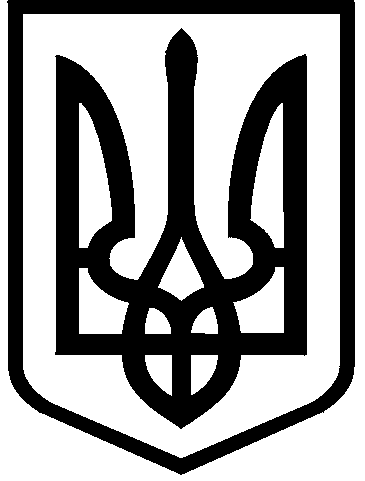 КИЇВСЬКА МІСЬКА РАДАVIII СКЛИКАННЯПОСТІЙНА КОМІСІЯ З ПИТАНЬ ЕКОЛОГІЧНОЇ ПОЛІТИКИ01044, м. Київ, вул. Хрещатик, 36 к.1005/1 	                            тел.:(044)202-70-76, тел./факс:(044)202-72-31 Протокол № 13/66засідання постійної комісії Київської міської ради з питань екологічної політики від 12.09.2018Місце проведення: Київська міська рада, м. Київ, вул. Хрещатик, 36, десятий поверх, кабінет 1017, початок проведення засідання о 14:00.Склад комісії: 8 депутатів Київської міської ради.Присутні: 6 депутатів Київської міської ради – членів постійної комісії:Відсутні 2 депутати Київської міської ради: Пилипенко С.О., Пинзеник О.О.Запрошені:Порядок денний:1.	Заслуховування звітів заступників голови Київської міської державної адміністрації про стан розгляду електронної петиції №7430 «Надати земельній ділянці на розі Андріївського узвозу та вул. Боричів Тік статусу Арт-скверу ім. соліста Паризької опери, Героя України Василя Сліпака (доручення Київського міського голови Кличка В.В. від 03.05.2018 №08/КО-2204(п).Доповідачі: Заступник голови Київської міської державної адміністрації – Спасибко Олександр Валерійович;Заступник голови Київської міської державної адміністрації – Пантелеєв Петро Олександрович;Заступник голови Київської міської державної адміністрації – Резніков Олексій Юрійович;Начальник Управління екології та природних ресурсів виконавчого органу Київської міської ради (Київської міської державної адміністрації) – Мальований Андрій Миколайович;В.о. генерального директора КО «Київзеленбуд» – Бєлоусова Наталія Миколаївна;Автор петиції – Романенко Євген Ігорович.2.	Заслуховування звітів заступників голови Київської міської державної адміністрації про стан виконання плану заходів, спрямованих на реалізацію електронній петиції № 713 (Ландшафтний природний парк замість забудови південних Осокорків).Доповідачі: Заступник голови Київської міської державної адміністрації – Спасибко Олександр Валерійович;Заступник голови Київської міської державної адміністрації – Пантелеєв Петро Олександрович;Автор петиції - Петелицький Михайло Миколайович.3.	Заслуховування звіту заступника голови Київської міської державної адміністрації Пантелеєва П.О. про результати заходів, вжитих відповідно до плану дій, спрямованих на реалізацію електронної петиції №544 «ЗА прискорення будівництва нового муніципального притулку у Києві».Доповідачі: Заступник голови Київської міської державної адміністрації – Пантелеєв Петро Олександрович;Автор петиції - Луцюк Людмила Олександрівна.4.	Заслуховування звіту заступника голови Київської міської державної адміністрації Пантелеєва П.О. про результати заходів, вжитих відповідно до плану дій, спрямованих на реалізацію електронної петиції №376 щодо визнання долини русла річки Либідь зоною екологічного лиха та розпочати вживання невідкладних заходів з відновлення екосистеми річки Либідь та навколишньої території.Доповідачі: Заступник голови Київської міської державної адміністрації – Пантелеєв Петро Олександрович;Директор Департаменту транспортної інфраструктури виконавчого органу Київської міської ради (Київської міської державної адміністрації) - Симонов Сергій Анатолійович;Директор Департаменту земельних ресурсів виконавчого органу Київської міської ради (Київської міської державної адміністрації) – Оленич Петро Сергійович;Автор петиції - Пузань Антон Вікторович.5.	Про розгляд звернень Косьміної Н.О. (вх. від 06.09.2018 № 08/1111) та Ходової С.П. (вх. від 06.09.2018 № 08/2222) щодо необхідності вжиття заходів задля знищення амброзії.Доповідачі: Автор звернення – Косьміна Наталія Олександрівна;Автор звернення – Ходова Світлана Пилипівна;Директор Департаменту житлово-комунальної інфраструктури виконавчого органу Київської міської ради (Київської міської державної адміністрації) – Науменко Дмитро Володимирович;Начальник Управління екології та природних ресурсів виконавчого органу Київської міської ради (Київської міської державної адміністрації) – Мальований Андрій Миколайович;В.о. генерального директора КО «Київзеленбуд» – Бєлоусова Наталія Миколаївна.6.	Про розгляд місцевої ініціативи у вигляді проекту рішення Київської міської ради «Про першочергові заходи з відновлення комплексу водних об’єктів у Голосіївському лісі (НПП «Голосіївський») та їх захисту від негативного антропогенного впливу» (доручення заступника міського голови – секретаря Київської міської ради від 06.07.2018 № 08/231-2190/ПР) і листи управління з питань децентралізації, розвитку місцевого самоврядування, регіональних та міжнародних зв’язків (вх. № 08/12092 від 03.07.2018 та 08/12733 від 12.07.2018).Доповідачі: Представник ініціативної групи – Пушкаренко А.М.;Представник ініціативної групи – Ромась М.О.;Представник ініціативної групи – Крайницький В.П.;Директор Департаменту міського благоустрою виконавчого органу Київської міської ради (Київської міської державної адміністрації) - Фіщук Андрій Вікторович;Начальник Управління екології та природних ресурсів виконавчого органу Київської міської ради (Київської міської державної адміністрації) – Мальований Андрій Миколайович;В.о. генерального директора КО «Київзеленбуд» – Бєлоусова Наталія Миколаївна;Директор Департаменту земельних ресурсів виконавчого органу Київської міської ради (Київської міської державної адміністрації) – Оленич Петро Сергійович;Голова Голосіївської районної в місті Києві державної адміністрації – Бондар Наталія Володимирівна;Начальник Державної екологічної інспекції у м. Києві – Павленко Віктор Вікторович.7.	Про розгляд звернення депутата Київської міської ради 
Пинзеник О.О.(вх. від 06.06.2018 № 08/10029) щодо стану виконання рішень Київської міської ради VIII скликання:- від 21 вересня 2017 року N 47/3054 «Про створення охоронних зон навколо гнізд рідкісних видів птахів, занесених до Червоної книги України»;- від 7 липня 2016 року N 574/574 «Про введення мораторію (заборони) на суцільну вирубку зелених насаджень у межах об'єктів природно-заповідного фонду міста Києва»;- від 9 листопада 2017 року N 210/3217 «Про припинення розміщення заїжджих пересувних цирків-шапіто з тваринами на території міста Києва».Доповідачі: Депутат Київської міської ради – Пинзеник Олеся Олександрівна;Директор Департаменту міського благоустрою виконавчого органу Київської міської ради (Київської міської державної адміністрації) - Фіщук Андрій Вікторович;Директор Департаменту земельних ресурсів виконавчого органу Київської міської ради (Київської міської державної адміністрації) – Оленич Петро Сергійович;Начальник Управління екології та природних ресурсів виконавчого органу Київської міської ради (Київської міської державної адміністрації) – Мальований Андрій Миколайович;В.о. генерального директора КО «Київзеленбуд» – Бєлоусова Наталія Миколаївна.8.	Про розгляд звернення депутата Київської міської ради 
Васильчука В.В. (вих. від 22.05.2018 № 08/279/08/018-692) щодо стану виконання рішення №715/3722 «Про надання статусу ландшафтного заказника місцевого значення «Радунка» земельним ділянкам у Дніпровському районі м. Києва».Доповідачі: Депутат Київської міської ради – Васильчук Вадим Васильович;Начальник Управління екології та природних ресурсів виконавчого органу Київської міської ради (Київської міської державної адміністрації) – Мальований Андрій Миколайович.В.о. генерального директора КО «Київзеленбуд» – Бєлоусова Наталія Миколаївна.9.	Про розгляд звернення Органу самоорганізації населення «Будинковий комітет «вулиця Амвросія Бучми, 2» (вх. від 14.05.2018 №08/8545) стосовно вжиття заходів щодо перенесення МАФу ФОП «Бельського» з території скверу.Доповідачі: Заступник голови Київської міської державної адміністрації, співголова комісії з питань розміщення тимчасових споруд торговельного, побутового, соціально-культурного чи іншого призначення для здійснення підприємницької діяльності, засобів пересувної дрібнороздрібної торговельної мережі, майданчиків для харчування біля стаціонарних закладів ресторанного господарства - Спасибко Олександр Валерійович;Заступник директора Департаменту – начальник управління торгівлі та побуту, співголова комісії з питань розміщення тимчасових споруд торговельного, побутового, соціально-культурного чи іншого призначення для здійснення підприємницької діяльності, засобів пересувної дрібнороздрібної торговельної мережі, майданчиків для харчування біля стаціонарних закладів ресторанного господарства - Пікалов Денис Олександрович;Директор Департаменту міського благоустрою виконавчого органу Київської міської ради (Київської міської державної адміністрації) - Фіщук Андрій Вікторович;Керівник ОСНу – Котєнєва Ольга Олексіївна;Член правління ОСНу – Власенко Валерій Володимирович;В.о. генерального директора КО «Київзеленбуд» – Бєлоусова Наталія Миколаївна.10.	Про розгляд питань щодо стану виконання рішень Київської міської ради, контроль яких покладено на постійну комісію Київської міської ради з питань екологічної політики.Доповідачі: Директор Департаменту міського благоустрою виконавчого органу Київської міської ради (Київської міської державної адміністрації) - Фіщук Андрій Вікторович;Директор Департаменту земельних ресурсів виконавчого органу Київської міської ради (Київської міської державної адміністрації) – Оленич Петро Сергійович;Начальник Управління екології та природних ресурсів виконавчого органу Київської міської ради (Київської міської державної адміністрації) – Мальований Андрій Миколайович;В.о. генерального директора КО «Київзеленбуд» – Бєлоусова Наталія Миколаївна.11.	Про розгляд заяви-скарги-звернення Венедіктова В.І. (вх.. №08/В-3836 від 07.08.2018) щодо припинення подальшого свавілля з боку голови 
ОК СК «Вікторія» Стріхи В. та вжиття заходів щодо демонтажу парканів навколо озера, зведених містків для вилову риби та інших перешкод у користуванні озером, недопущення передачі йому в оренду природного озера «Либідь» («Орхідея»), розташованого в мкр. Осокорки у Дарницькому районі м. Києва та розглянути питання щодо недотримання Стріхою В. умов договорів оренди та можливості розірвання з цих підстав договорів оренди земельних ділянок.Доповідачі: Автор звернення – Венедіктов Володимир Іванович;Директор Департаменту земельних ресурсів виконавчого органу Київської міської ради (Київської міської державної адміністрації) – Оленич Петро Сергійович;Начальник Управління екології та природних ресурсів виконавчого органу Київської міської ради (Київської міської державної адміністрації) – Мальований Андрій Миколайович;Генеральний директор Комунального підприємства виконавчого органу Київської міської ради (Київської міської державної адміністрації) по охороні, утриманню та експлуатації земель водного фонду м. Києва «Плесо» - Юсипенко Олег Михайлович.12.	Про розгляд звернення комунального підприємства «Київська міська лікарня ветеринарної медицини» щодо опрацювання проекту рішення Київської міської ради «Про внесення змін та доповнень до рішення Київської міської ради від 25.10.2007 №1079/3912 «Про врегулювання питань утримання та поводження з собаками і котами в м. Києві» (вих. від 04.09.2018 №243-1052).Доповідачі: Директор комунального підприємство «Київська міська лікарня ветеринарної медицини» – Заславський Михайло Віталійович;Директор Департаменту міського благоустрою виконавчого органу Київської міської ради (Київської міської державної адміністрації) - Фіщук Андрій Вікторович.13.	Про розгляд проекту рішення Київської міської ради «Про надання дозволу на розроблення проекту землеустрою щодо відведення земельних ділянок Київському комунальному об'єднанню зеленого будівництва та експлуатації зелених насаджень міста «Київзеленбуд» на вул. Саратовській у Шевченківському районі м. Києва для експлуатації бульвару», К-32869 (доручення заступника міського голови – секретаря Київської міської ради від 21.05.2018 №08/231-1704/ПР (копії документів).Доповідачі: Директор Департаменту земельних ресурсів виконавчого органу Київської міської ради (Київської міської державної адміністрації) – Оленич Петро Сергійович;В.о. генерального директора КО «Київзеленбуд» – Бєлоусова Наталія Миколаївна.14.	Про розгляд проекту рішення Київської міської ради «Про надання дозволу на розроблення проекту землеустрою щодо відведення земельних ділянок Київському комунальному об'єднанню зеленого будівництва та експлуатації зелених насаджень міста «Київзеленбуд» на площі Перемоги у Шевченківському районі м. Києва для експлуатації скверу», К-32870 (доручення заступника міського голови – секретаря Київської міської ради від 21.05.2018 №08/231-1700/ПР (копії документів).Доповідачі: Директор Департаменту земельних ресурсів виконавчого органу Київської міської ради (Київської міської державної адміністрації) – Оленич Петро Сергійович;В.о. генерального директора КО «Київзеленбуд» – Бєлоусова Наталія Миколаївна.15.	Про розгляд проекту рішення Київської міської ради «Про надання дозволу на розроблення проекту землеустрою щодо відведення земельної ділянки Київському комунальному об'єднанню зеленого будівництва та експлуатації зелених насаджень міста «Київзеленбуд» у пров. Чеховському у Шевченківському районі для експлуатації скверу К-32884 (доручення заступника міського голови – секретаря Київської міської ради від 23.05.2018 №08/231-1769).Доповідачі: Директор Департаменту земельних ресурсів виконавчого органу Київської міської ради (Київської міської державної адміністрації) – Оленич Петро Сергійович;В.о. генерального директора КО «Київзеленбуд» – Бєлоусова Наталія Миколаївна.16.	Про розгляд проекту рішення Київської міської ради «Про надання дозволу на розроблення проекту землеустрою щодо відведення земельної ділянки Київському комунальному об'єднанню зеленого будівництва та експлуатації зелених насаджень міста «Київзеленбуд» на вул. Січових стрільців, 9 у Шевченківському районі м. Києва для експлуатації скверу К-32932 (доручення заступника міського голови – секретаря Київської міської ради від 16.05.2018 №08/231-1644/ПР).Доповідачі: Директор Департаменту земельних ресурсів виконавчого органу Київської міської ради (Київської міської державної адміністрації) – Оленич Петро Сергійович;В.о. генерального директора КО «Київзеленбуд» – Бєлоусова Наталія Миколаївна.17.	Про розгляд проекту рішення Київської міської ради «Про надання дозволу на розроблення проекту землеустрою щодо відведення земельної ділянки Київському комунальному об'єднанню зеленого будівництва та експлуатації зелених насаджень міста «Київзеленбуд» на вул. Симиренка, 5в-7а у Святошинському районі м. Києва для експлуатації скверу К-33135 (доручення заступника міського голови – секретаря Київської міської ради від 03.05.2018 
№ 08/231-1474/ПР).Доповідачі: Директор Департаменту земельних ресурсів виконавчого органу Київської міської ради (Київської міської державної адміністрації) – Оленич Петро Сергійович;В.о. генерального директора КО «Київзеленбуд» – Бєлоусова Наталія Миколаївна.18.	Про розгляд проекту рішення Київської міської ради «Про надання дозволу на розроблення проекту землеустрою щодо відведення земельної ділянки Київському комунальному об'єднанню зеленого будівництва та експлуатації зелених насаджень міста «Київзеленбуд» на вул. Живописній, 12 у Святошинському районі м. Києва для експлуатації скверу К-33137 (доручення заступника міського голови – секретаря Київської міської ради від 26.04.2018 
№ 08/231-1413/ПР).Доповідачі: Директор Департаменту земельних ресурсів виконавчого органу Київської міської ради (Київської міської державної адміністрації) – Оленич Петро Сергійович;В.о. генерального директора КО «Київзеленбуд» – Бєлоусова Наталія Миколаївна.19.	Про розгляд проекту рішення Київської міської ради «Про надання дозволу на розроблення проекту землеустрою щодо відведення земельної ділянки Київському комунальному об'єднанню зеленого будівництва та експлуатації зелених насаджень міста «Київзеленбуд» на вул. Чорнобильській, 24/26 у Святошинському районі м. Києва для експлуатації скверу» К-33140 (доручення заступника міського голови – секретаря Київської міської ради від 26.04.2018 №08/231-1420/ПР).Доповідачі: Директор Департаменту земельних ресурсів виконавчого органу Київської міської ради (Київської міської державної адміністрації) – Оленич Петро Сергійович;В.о. генерального директора КО «Київзеленбуд» – Бєлоусова Наталія Миколаївна.20.	Про розгляд проекту рішення Київської міської ради «Про надання дозволу на розроблення проекту землеустрою щодо відведення земельної ділянки Київському комунальному об'єднанню зеленого будівництва та експлуатації зелених насаджень міста «Київзеленбуд» на бульв. Перова, 15-б у Дніпровському районі м. Києва для утримання скверу», К-33142 (доручення заступника міського голови – секретаря Київської міської ради від 14.05.2018 №08/231-1584).Доповідачі: Директор Департаменту земельних ресурсів виконавчого органу Київської міської ради (Київської міської державної адміністрації) – Оленич Петро Сергійович;В.о. генерального директора КО «Київзеленбуд» – Бєлоусова Наталія Миколаївна.21.	Про розгляд проекту рішення Київської міської ради «Про надання дозволу на розроблення проекту землеустрою щодо відведення земельної ділянки Київському комунальному об'єднанню зеленого будівництва та експлуатації зелених насаджень міста «Київзеленбуд» на вул. Березняківській, 12 у Дніпровському районі м. Києва для утримання скверу», К-33156 (доручення заступника міського голови – секретаря Київської міської ради від 24.04.2018 №08/231-1384/ПР (копії документів).Доповідачі: Директор Департаменту земельних ресурсів виконавчого органу Київської міської ради (Київської міської державної адміністрації) – Оленич Петро Сергійович;В.о. генерального директора КО «Київзеленбуд» – Бєлоусова Наталія Миколаївна.22.	Про розгляд проекту рішення Київської міської ради «Про надання дозволу на розроблення проекту землеустрою щодо відведення земельної ділянки Київському комунальному об'єднанню зеленого будівництва та експлуатації зелених насаджень міста «Київзеленбуд» між житловими будинками на Харківському шосе, 9-13, перед будинком 11 на Харківському шосе у Дніпровському районі м. Києва для утримання скверу»,
К-33164 (доручення заступника міського голови – секретаря Київської міської ради від 03.05.2018 №08/231-1478/ПР).Доповідачі: Директор Департаменту земельних ресурсів виконавчого органу Київської міської ради (Київської міської державної адміністрації) – Оленич Петро Сергійович;В.о. генерального директора КО «Київзеленбуд» – Бєлоусова Наталія Миколаївна.23.	Про розгляд проекту рішення Київської міської ради «Про надання дозволу на розроблення проекту землеустрою щодо відведення земельної ділянки Київському комунальному об'єднанню зеленого будівництва та експлуатації зелених насаджень міста «Київзеленбуд» на вул. Митрополита Андрея Шептицького у Дніпровському районі м. Києва для утримання скверу», К-33180 (доручення заступника міського голови – секретаря Київської міської ради від23.05.2018№08/231-1768/ПР).Доповідачі: Директор Департаменту земельних ресурсів виконавчого органу Київської міської ради (Київської міської державної адміністрації) – Оленич Петро Сергійович;В.о. генерального директора КО «Київзеленбуд» – Бєлоусова Наталія Миколаївна.24.	Про розгляд проекту рішення Київської міської ради «Про надання дозволу на розроблення проекту землеустрою щодо відведення земельної ділянки Київському комунальному об'єднанню зеленого будівництва та експлуатації зелених насаджень міста «Київзеленбуд» на вул. Чорнобильській, 12 у Святошинському районі м. Києва для експлуатації скверу», К-33215 (доручення заступника міського голови – секретаря Київської міської ради від 18.07.2018 №08/231-2312/ПР).Доповідачі: Директор Департаменту земельних ресурсів виконавчого органу Київської міської ради (Київської міської державної адміністрації) – Оленич Петро Сергійович;В.о. генерального директора КО «Київзеленбуд» – Бєлоусова Наталія Миколаївна.25.	Про розгляд проекту рішення Київської міської ради «Про надання дозволу на розроблення проекту землеустрою щодо відведення земельної ділянки Київському комунальному об'єднанню зеленого будівництва та експлуатації зелених насаджень міста «Київзеленбуд» на вул. Івана Миколайчука, 3 - 3а у Дніпровському районі м. Києва для утримання скверу»,
К-33217 (доручення заступника міського голови – секретаря Київської міської ради від 17.04.2018 №08/231-1261/ПР (копії документів).Доповідачі: Директор Департаменту земельних ресурсів виконавчого органу Київської міської ради (Київської міської державної адміністрації) – Оленич Петро Сергійович;В.о. генерального директора КО «Київзеленбуд» – Бєлоусова Наталія Миколаївна.26.	Про розгляд проекту рішення Київської міської ради «Про надання дозволу на розроблення проекту землеустрою щодо відведення земельної ділянки Київському комунальному об'єднанню зеленого будівництва та експлуатації зелених насаджень міста «Київзеленбуд» на перетині вул. Ялтинської та Сормовської у Дарницькому районі м. Києва, парк «Таращанець» для облаштування, експлуатації та обслуговування зелених насаджень (парку)», К-33218 (доручення заступника міського голови – секретаря Київської міської ради від 24.04.2018 №08/231-1383/ПР (копії документів).Доповідачі: Директор Департаменту земельних ресурсів виконавчого органу Київської міської ради (Київської міської державної адміністрації) – Оленич Петро Сергійович;В.о. генерального директора КО «Київзеленбуд» – Бєлоусова Наталія Миколаївна.27.	Про розгляд проекту рішення Київської міської ради «Про надання дозволу на розроблення проекту землеустрою щодо відведення земельної ділянки Київському комунальному об'єднанню зеленого будівництва та експлуатації зелених насаджень міста «Київзеленбуд» між вул. Семашка та просп. Академіка Палладіна у Святошинському районі м. Києва для експлуатації скверу» К-33236 (доручення заступника міського голови – секретаря Київської міської ради від 22.05.2018 №08/231-1750/ПР).Доповідачі: Директор Департаменту земельних ресурсів виконавчого органу Київської міської ради (Київської міської державної адміністрації) – Оленич Петро Сергійович;В.о. генерального директора КО «Київзеленбуд» – Бєлоусова Наталія Миколаївна.28.	Про розгляд проекту рішення Київської міської ради «Про надання дозволу на розроблення проекту землеустрою щодо відведення земельної ділянки Київському комунальному об'єднанню зеленого будівництва та експлуатації зелених насаджень міста «Київзеленбуд» біля будинків № 40 та № 42/43 на вул. Академіка Булаховського у Святошинському районі м. Києва для експлуатації скверу», К-33253 (доручення заступника міського голови – секретаря Київської міської ради від 03.05.2018 №08/231-1479/ПР).Доповідачі: Директор Департаменту земельних ресурсів виконавчого органу Київської міської ради (Київської міської державної адміністрації) – Оленич Петро Сергійович;В.о. генерального директора КО «Київзеленбуд» – Бєлоусова Наталія Миколаївна.29.	Про розгляд проекту рішення Київської міської ради «Про надання дозволу на розроблення проекту землеустрою щодо відведення земельної ділянки Київському комунальному об'єднанню зеленого будівництва та експлуатації зелених насаджень міста «Київзеленбуд» між просп. Академіка Палладіна та буд.87, 87-а на бульв. Академіка Вернадського у Святошинському районі м. Києва для експлуатації скверу», К-33258 (доручення заступника міського голови – секретаря Київської міської ради від 26.04.2018 
№08/231-1415/ПР).Доповідачі: Директор Департаменту земельних ресурсів виконавчого органу Київської міської ради (Київської міської державної адміністрації) – Оленич Петро Сергійович;В.о. генерального директора КО «Київзеленбуд» – Бєлоусова Наталія Миколаївна.30.	Про розгляд проекту рішення Київської міської ради «Про надання дозволу на розроблення проекту землеустрою щодо відведення земельної ділянки Київському комунальному об'єднанню зеленого будівництва та експлуатації зелених насаджень міста «Київзеленбуд» на бульв. Ярослава Гашека, 6-8 у Дніпровському районі м. Києва для утримання скверу», К-33259 (доручення заступника міського голови – секретаря Київської міської ради від 15.05.2018 №08/231-1591/ПР (копії документів).Доповідачі: Директор Департаменту земельних ресурсів виконавчого органу Київської міської ради (Київської міської державної адміністрації) – Оленич Петро Сергійович;В.о. генерального директора КО «Київзеленбуд» – Бєлоусова Наталія Миколаївна.31.	Про розгляд проекту рішення Київської міської ради «Про надання дозволу на розроблення проекту землеустрою щодо відведення земельної ділянки Київському комунальному об'єднанню зеленого будівництва та експлуатації зелених насаджень міста «Київзеленбуд» вздовж будинку 4 на 
вул. Райдужній у Дніпровському районі м. Києва для утримання скверу»,
К-33260 (доручення заступника міського голови – секретаря Київської міської ради від 16.05.2018 №08/231-1645/ПР).Доповідачі: Директор Департаменту земельних ресурсів виконавчого органу Київської міської ради (Київської міської державної адміністрації) – Оленич Петро Сергійович;В.о. генерального директора КО «Київзеленбуд» – Бєлоусова Наталія Миколаївна.32.	Про розгляд проекту рішення Київської міської ради «Про надання дозволу на розроблення проекту землеустрою щодо відведення земельних ділянок Київському комунальному об'єднанню зеленого будівництва та експлуатації зелених насаджень міста «Київзеленбуд» у Тверському тупику у Печерському районі м. Києва для експлуатації та обслуговування зеленої зони», К-33305 (доручення заступника міського голови – секретаря Київської міської ради від 26.04.2018 №08/231-1425/ПР копії документів).Доповідачі: Директор Департаменту земельних ресурсів виконавчого органу Київської міської ради (Київської міської державної адміністрації) – Оленич Петро Сергійович;В.о. генерального директора КО «Київзеленбуд» – Бєлоусова Наталія Миколаївна.33.	Про розгляд проекту рішення Київської міської ради «Про надання дозволу на розроблення проекту землеустрою щодо відведення земельної ділянки Київському комунальному об'єднанню зеленого будівництва та експлуатації зелених насаджень міста «Київзеленбуд» у пров. Івана Козловського у Печерському районі м. Києва для експлуатації та обслуговування зеленої зони», К-33306 (доручення заступника міського голови – секретаря Київської міської ради від 22.05.2018 №08/231-1737/ПР).Доповідачі: Директор Департаменту земельних ресурсів виконавчого органу Київської міської ради (Київської міської державної адміністрації) – Оленич Петро Сергійович;В.о. генерального директора КО «Київзеленбуд» – Бєлоусова Наталія Миколаївна.34.	Про розгляд проекту рішення Київської міської ради «Про надання дозволу на розроблення проекту землеустрою щодо відведення земельної ділянки Київському комунальному об'єднанню зеленого будівництва та експлуатації зелених насаджень міста «Київзеленбуд» у провулку Бутишевому у Печерському районі м. Києва для експлуатації та обслуговування зеленої зони», К-33307 (доручення заступника міського голови – секретаря Київської міської ради від 21.05.2018 №08/231-1711/ПР копії документів).Доповідачі: Директор Департаменту земельних ресурсів виконавчого органу Київської міської ради (Київської міської державної адміністрації) – Оленич Петро Сергійович;В.о. генерального директора КО «Київзеленбуд» – Бєлоусова Наталія Миколаївна.35.	Про розгляд проекту рішення Київської міської ради «Про надання дозволу на розроблення проекту землеустрою щодо відведення земельної ділянки Київському комунальному об'єднанню зеленого будівництва та експлуатації зелених насаджень міста «Київзеленбуд» вздовж вул. Кіото (від вул. Братиславської до вул. Мурманської) у Деснянському районі м. Києва для утримання та благоустрою зелених зон і зелених насаджень та обслуговування парку», К-33309 (доручення заступника міського голови – секретаря Київської міської ради від 26.04.2018 №08/231-1416/ПР).Доповідачі: Директор Департаменту земельних ресурсів виконавчого органу Київської міської ради (Київської міської державної адміністрації) – Оленич Петро Сергійович;В.о. генерального директора КО «Київзеленбуд» – Бєлоусова Наталія Миколаївна.36.	Про розгляд проекту рішення Київської міської ради «Про надання дозволу на розроблення проекту землеустрою щодо відведення земельної ділянки Київському комунальному об'єднанню зеленого будівництва та експлуатації зелених насаджень міста «Київзеленбуд» на розі вул. Михайла Донця та просп. Відрадного у Солом'янському районі м. Києва для утримання та експлуатації скверу», К-33310 (доручення заступника міського голови – секретаря Київської міської ради від 24.05.2018 №08/231-1804/ПР).Доповідачі: Директор Департаменту земельних ресурсів виконавчого органу Київської міської ради (Київської міської державної адміністрації) – Оленич Петро Сергійович;В.о. генерального директора КО «Київзеленбуд» – Бєлоусова Наталія Миколаївна.37.	Про розгляд проекту рішення Київської міської ради «Про надання дозволу на розроблення проекту землеустрою щодо відведення земельної ділянки Київському комунальному об'єднанню зеленого будівництва та експлуатації зелених насаджень міста «Київзеленбуд» на вул. Глінки, 6 у Солом'янському районі м. Києва для утримання та експлуатації скверу», К-33311 (доручення заступника міського голови – секретаря Київської міської ради від 23.05.2018 №08/231-1776/ПР).Доповідачі: Директор Департаменту земельних ресурсів виконавчого органу Київської міської ради (Київської міської державної адміністрації) – Оленич Петро Сергійович;В.о. генерального директора КО «Київзеленбуд» – Бєлоусова Наталія Миколаївна.38.	Про розгляд проекту рішення Київської міської ради «Про надання дозволу на розроблення проекту землеустрою щодо відведення земельної ділянки Київському комунальному об'єднанню зеленого будівництва та експлуатації зелених насаджень міста «Київзеленбуд» на вул. Кудряшова, 2-4 у Солом'янському районі м. Києва для утримання та експлуатації скверу», К-33312 (доручення заступника міського голови – секретаря Київської міської ради від 23.05.2018 №08/231-1772/ПР).Доповідачі: Директор Департаменту земельних ресурсів виконавчого органу Київської міської ради (Київської міської державної адміністрації) – Оленич Петро Сергійович;В.о. генерального директора КО «Київзеленбуд» – Бєлоусова Наталія Миколаївна.39.	Про розгляд проекту рішення Київської міської ради «Про надання дозволу на розроблення проекту землеустрою щодо відведення земельної ділянки Київському комунальному об'єднанню зеленого будівництва та експлуатації зелених насаджень міста «Київзеленбуд» на вул. Чорнобильській, 3 у Святошинському районі м. Києва для експлуатації скверу», К-33313 (доручення заступника міського голови – секретаря Київської міської ради від 26.04.2018 №08/231-1419/ПР).Доповідачі: Директор Департаменту земельних ресурсів виконавчого органу Київської міської ради (Київської міської державної адміністрації) – Оленич Петро Сергійович;В.о. генерального директора КО «Київзеленбуд» – Бєлоусова Наталія Миколаївна.40.	Про розгляд проекту рішення Київської міської ради «Про надання дозволу на розроблення проекту землеустрою щодо відведення земельної ділянки Київському комунальному об'єднанню зеленого будівництва та експлуатації зелених насаджень міста «Київзеленбуд» на вул. Професора Караваєва, 1/28 у Солом'янському районі м. Києва для утримання та експлуатації скверу», К-33314 (доручення заступника міського голови – секретаря Київської міської ради від21.05.2018 №08/231-1710/ПР (копії документів).Доповідачі: Директор Департаменту земельних ресурсів виконавчого органу Київської міської ради (Київської міської державної адміністрації) – Оленич Петро Сергійович;В.о. генерального директора КО «Київзеленбуд» – Бєлоусова Наталія Миколаївна.41.	Про розгляд проекту рішення Київської міської ради «Про надання дозволу на розроблення проекту землеустрою щодо відведення земельної ділянки Київському комунальному об'єднанню зеленого будівництва та експлуатації зелених насаджень міста «Київзеленбуд» на перетині вул. Божків Яр та вул. Нечуя-Левицького у Солом'янському районі м. Києва для утримання та експлуатації скверу», К-33315 (доручення заступника міського голови – секретаря Київської міської ради від 22.05.2018 №08/231-1735/ПР).Доповідачі: Директор Департаменту земельних ресурсів виконавчого органу Київської міської ради (Київської міської державної адміністрації) – Оленич Петро Сергійович;В.о. генерального директора КО «Київзеленбуд» – Бєлоусова Наталія Миколаївна.42.	Про розгляд проекту рішення Київської міської ради «Про надання дозволу на розроблення проекту землеустрою щодо відведення земельних ділянок Київському комунальному об'єднанню зеленого будівництва та експлуатації зелених насаджень міста «Київзеленбуд» на вул. Липській у Печерському районі м. Києва для експлуатації та обслуговування зеленої зони», К-33316 (доручення заступника міського голови – секретаря Київської міської ради від 21.05.2018 №08/231-1701/ПР (копії документів).Доповідачі: Директор Департаменту земельних ресурсів виконавчого органу Київської міської ради (Київської міської державної адміністрації) – Оленич Петро Сергійович;В.о. генерального директора КО «Київзеленбуд» – Бєлоусова Наталія Миколаївна.43.	Про розгляд проекту рішення Київської міської ради «Про надання дозволу на розроблення проекту землеустрою щодо відведення земельної ділянки Київському комунальному об'єднанню зеленого будівництва та експлуатації зелених насаджень міста «Київзеленбуд» на вул. Семашка, 8а, 10 у Святошинському районі м. Києва для експлуатації скверу», К-33317 (доручення заступника міського голови – секретаря Київської міської ради від 22.05.2018 №08/231-1751/ПР (копії документів).Доповідачі: Директор Департаменту земельних ресурсів виконавчого органу Київської міської ради (Київської міської державної адміністрації) – Оленич Петро Сергійович;В.о. генерального директора КО «Київзеленбуд» – Бєлоусова Наталія Миколаївна.44.	Про розгляд проекту рішення Київської міської ради «Про надання дозволу на розроблення проекту землеустрою щодо відведення земельної ділянки Київському комунальному об'єднанню зеленого будівництва та експлуатації зелених насаджень міста «Київзеленбуд» на бульв. Академіка 
Вернадського, 81-85 у Святошинському районі м. Києва для експлуатації скверу», К-33318 (доручення заступника міського голови – секретаря Київської міської ради від 22.05.2018 №08/231-1754).Доповідачі: Директор Департаменту земельних ресурсів виконавчого органу Київської міської ради (Київської міської державної адміністрації) – Оленич Петро Сергійович;В.о. генерального директора КО «Київзеленбуд» – Бєлоусова Наталія Миколаївна.45.	Про розгляд проекту рішення Київської міської ради «Про надання дозволу на розроблення проекту землеустрою щодо відведення земельної ділянки Київському комунальному об'єднанню зеленого будівництва та експлуатації зелених насаджень міста «Київзеленбуд» на вул. Академіка Туполєва, 11, 11а у Святошинському районі м. Києва для експлуатації скверу», К-33320 (доручення заступника міського голови – секретаря Київської міської ради від 26.04.2018 №08/231-1424/ПР).Доповідачі: Директор Департаменту земельних ресурсів виконавчого органу Київської міської ради (Київської міської державної адміністрації) – Оленич Петро Сергійович;В.о. генерального директора КО «Київзеленбуд» – Бєлоусова Наталія Миколаївна.46.	Про розгляд проекту рішення Київської міської ради «Про надання дозволу на розроблення проекту землеустрою щодо відведення земельної ділянки Київському комунальному об'єднанню зеленого будівництва та експлуатації зелених насаджень міста «Київзеленбуд» на вулиці Єреванській між будинками 20 та 16-а у Солом'янському районі м. Києва для утримання та експлуатації скверу», К-33321 (доручення заступника міського голови – секретаря Київської міської ради від 23.05.2018 №08/231-1771/ПР).Доповідачі: Директор Департаменту земельних ресурсів виконавчого органу Київської міської ради (Київської міської державної адміністрації) – Оленич Петро Сергійович;В.о. генерального директора КО «Київзеленбуд» – Бєлоусова Наталія Миколаївна.47.	Про розгляд проекту рішення Київської міської ради «Про надання дозволу на розроблення проекту землеустрою щодо відведення земельної ділянки Київському комунальному об'єднанню зеленого будівництва та експлуатації зелених насаджень міста «Київзеленбуд» між будинками 11-д, 15-а, 15-б на вул. Академіка Туполєва у Святошинському районі м. Києва для експлуатації скверу», К-33322 (доручення заступника міського голови – секретаря Київської міської ради від 26.04.2018 №08/231-1418/ПР).Доповідачі: Директор Департаменту земельних ресурсів виконавчого органу Київської міської ради (Київської міської державної адміністрації) – Оленич Петро Сергійович;В.о. генерального директора КО «Київзеленбуд» – Бєлоусова Наталія Миколаївна.48.	Про розгляд проекту рішення Київської міської ради «Про надання дозволу на розроблення проекту землеустрою щодо відведення земельної ділянки Київському комунальному об'єднанню зеленого будівництва та експлуатації зелених насаджень міста «Київзеленбуд» на Крутому узвозі у Печерському районі м. Києва для експлуатації та обслуговування зеленої зони на схилі», К-33324 (доручення заступника міського голови – секретаря Київської міської ради від 31.05.23018 №08/231-1898/ПР (копії документів).Доповідачі: Директор Департаменту земельних ресурсів виконавчого органу Київської міської ради (Київської міської державної адміністрації) – Оленич Петро Сергійович;В.о. генерального директора КО «Київзеленбуд» – Бєлоусова Наталія Миколаївна.49.	Про розгляд проекту рішення Київської міської ради «Про надання дозволу на розроблення проекту землеустрою щодо відведення земельних ділянок Київському комунальному об'єднанню зеленого будівництва та експлуатації зелених насаджень міста «Київзеленбуд» на вул. Генерала Алмазова у Печерському районі м. Києва для експлуатації та обслуговування зеленої зони», К-33325 (доручення заступника міського голови – секретаря Київської міської ради від 31.05.2018 №08/231-1899/ПР (копії документів).Доповідачі: Директор Департаменту земельних ресурсів виконавчого органу Київської міської ради (Київської міської державної адміністрації) – Оленич Петро Сергійович;В.о. генерального директора КО «Київзеленбуд» – Бєлоусова Наталія Миколаївна.50.	Про розгляд проекту рішення Київської міської ради «Про надання дозволу на розроблення проекту землеустрою щодо відведення земельної ділянки Київському комунальному об'єднанню зеленого будівництва та експлуатації зелених насаджень міста «Київзеленбуд» на бульв. Чоколівському у Солом'янському районі м. Києва для утримання та експлуатації скверу»,
К-33326 (доручення заступника міського голови – секретаря Київської міської ради від 23.05.2018 №08/231-1770/ПР).Доповідачі: Директор Департаменту земельних ресурсів виконавчого органу Київської міської ради (Київської міської державної адміністрації) – Оленич Петро Сергійович;В.о. генерального директора КО «Київзеленбуд» – Бєлоусова Наталія Миколаївна.51.	Про розгляд проекту рішення Київської міської ради «Про надання дозволу на розроблення проекту землеустрою щодо відведення земельної ділянки Київському комунальному об'єднанню зеленого будівництва та експлуатації зелених насаджень міста «Київзеленбуд» на вул. Михайла Грушевського, 9 у Печерському районі м. Києва для експлуатації та обслуговування зеленої зони», К-33328 (доручення заступника міського голови – секретаря Київської міської ради від 18.07.2018 №08/231-2310/ПР).Доповідачі: Директор Департаменту земельних ресурсів виконавчого органу Київської міської ради (Київської міської державної адміністрації) – Оленич Петро Сергійович;В.о. генерального директора КО «Київзеленбуд» – Бєлоусова Наталія Миколаївна.52.	Про розгляд проекту рішення Київської міської ради «Про надання дозволу на розроблення проекту землеустрою щодо відведення земельної ділянки Київському комунальному об'єднанню зеленого будівництва та експлуатації зелених насаджень міста «Київзеленбуд» на бульварі Лесі Українки у Печерському районі м. Києва для експлуатації та обслуговування зеленої зони», К-33330 (доручення заступника міського голови – секретаря Київської міської ради від 21.05.2018 №08/231-1702/ПР (копії документів).Доповідачі: Директор Департаменту земельних ресурсів виконавчого органу Київської міської ради (Київської міської державної адміністрації) – Оленич Петро Сергійович;В.о. генерального директора КО «Київзеленбуд» – Бєлоусова Наталія Миколаївна.53.	Про розгляд проекту рішення Київської міської ради «Про надання дозволу на розроблення проекту землеустрою щодо відведення земельної ділянки Київському комунальному об'єднанню зеленого будівництва та експлуатації зелених насаджень міста «Київзеленбуд» на вул. Архітектора Вербицького, 11 у Дарницькому районі м. Києва для облаштування, експлуатації та обслуговування зелених насаджень (скверу)», К-33335 (доручення заступника міського голови – секретаря Київської міської ради від 24.05.2018 
№08/231-1809/ПР).Доповідачі: Директор Департаменту земельних ресурсів виконавчого органу Київської міської ради (Київської міської державної адміністрації) – Оленич Петро Сергійович;В.о. генерального директора КО «Київзеленбуд» – Бєлоусова Наталія Миколаївна.54.	Про розгляд проекту рішення Київської міської ради «Про надання дозволу на розроблення проекту землеустрою щодо відведення земельної ділянки Київському комунальному об'єднанню зеленого будівництва та експлуатації зелених насаджень міста «Київзеленбуд» у пров. Музейному у Печерському районі м. Києва для експлуатації та обслуговування зеленої зони», К-33337 (доручення заступника міського голови – секретаря Київської міської ради від 21.05.2018 №08/231-1708/ПР (копії документів).Доповідачі: Директор Департаменту земельних ресурсів виконавчого органу Київської міської ради (Київської міської державної адміністрації) – Оленич Петро Сергійович;В.о. генерального директора КО «Київзеленбуд» – Бєлоусова Наталія Миколаївна.55.	Про розгляд проекту рішення Київської міської ради «Про надання дозволу на розроблення проекту землеустрою щодо відведення земельної ділянки Київському комунальному об'єднанню зеленого будівництва та експлуатації зелених насаджень міста «Київзеленбуд» на Арсенальній площі у Печерському районі м. Києва для експлуатації та обслуговування зеленої зони», К-33338 (доручення заступника міського голови – секретаря Київської міської ради від 02.05.2018 №08/231-1463/ПР (копії документів).Доповідачі: Директор Департаменту земельних ресурсів виконавчого органу Київської міської ради (Київської міської державної адміністрації) – Оленич Петро Сергійович;В.о. генерального директора КО «Київзеленбуд» – Бєлоусова Наталія Миколаївна.56.	Про розгляд проекту рішення Київської міської ради «Про надання дозволу на розроблення проекту землеустрою щодо відведення земельної ділянки Київському комунальному об'єднанню зеленого будівництва та експлуатації зелених насаджень міста «Київзеленбуд» на вул. Миколи Закревського, 30-42 у Деснянському районі м. Києва для утримання та благоустрою зелених зон і зелених насаджень та обслуговування території скверу», К-33339 (доручення заступника міського голови – секретаря Київської міської ради від 02.05.2018 №08/231-1462/ПР).Доповідачі: Директор Департаменту земельних ресурсів виконавчого органу Київської міської ради (Київської міської державної адміністрації) – Оленич Петро Сергійович;В.о. генерального директора КО «Київзеленбуд» – Бєлоусова Наталія Миколаївна.57.	Про розгляд проекту рішення Київської міської ради «Про надання дозволу на розроблення проекту землеустрою щодо відведення земельної ділянки Київському комунальному об'єднанню зеленого будівництва та експлуатації зелених насаджень міста «Київзеленбуд» на вул. Княжий Затон, 4 у Дарницькому районі м. Києва для облаштування, експлуатації та обслуговування зелених насаджень (сквер)», К-33342 (доручення заступника міського голови – секретаря Київської міської ради від 22.05.2018 №08/231-1761/ПР (копії документів).Доповідачі: Директор Департаменту земельних ресурсів виконавчого органу Київської міської ради (Київської міської державної адміністрації) – Оленич Петро Сергійович;В.о. генерального директора КО «Київзеленбуд» – Бєлоусова Наталія Миколаївна.58.	Про розгляд проекту рішення Київської міської ради «Про надання дозволу на розроблення проекту землеустрою щодо відведення земельної ділянки Київському комунальному об'єднанню зеленого будівництва та експлуатації зелених насаджень міста «Київзеленбуд» на вул. Вишняківській, 12 у Дарницькому районі м. Києва для облаштування, експлуатації та обслуговування зелених насаджень (сквер)», К-33343 (доручення заступника міського голови – секретаря Київської міської ради від 24.05.2018 
№08/231-1811/ПР).Доповідачі: Директор Департаменту земельних ресурсів виконавчого органу Київської міської ради (Київської міської державної адміністрації) – Оленич Петро Сергійович;В.о. генерального директора КО «Київзеленбуд» – Бєлоусова Наталія Миколаївна.59.	Про розгляд проекту рішення Київської міської ради «Про надання дозволу на розроблення проекту землеустрою щодо відведення земельної ділянки Київському комунальному об'єднанню зеленого будівництва та експлуатації зелених насаджень міста «Київзеленбуд» між будинками 7-а, 9-а на вул. Академіка Туполєва у Святошинському районі м. Києва для експлуатації скверу», К-33344 (доручення заступника міського голови – секретаря Київської міської ради від 03.05.2018 №08/231-1480/ПР).Доповідачі: Директор Департаменту земельних ресурсів виконавчого органу Київської міської ради (Київської міської державної адміністрації) – Оленич Петро Сергійович;В.о. генерального директора КО «Київзеленбуд» – Бєлоусова Наталія Миколаївна.60.	Про розгляд проекту рішення Київської міської ради «Про надання дозволу на розроблення проекту землеустрою щодо відведення земельної ділянки Київському комунальному об'єднанню зеленого будівництва та експлуатації зелених насаджень міста «Київзеленбуд» між будівлями на просп. Володимира Маяковського, 73-75/2 у Деснянському районі м. Києва для утримання та благоустрою зелених зон і зелених насаджень та обслуговування території скверу», К-33345 (доручення заступника міського голови – секретаря Київської міської ради від 03.05.2018 №08/231-1476/ПР).Доповідачі: Директор Департаменту земельних ресурсів виконавчого органу Київської міської ради (Київської міської державної адміністрації) – Оленич Петро Сергійович;В.о. генерального директора КО «Київзеленбуд» – Бєлоусова Наталія Миколаївна.61.	Про розгляд проекту рішення Київської міської ради «Про надання дозволу на розроблення проекту землеустрою щодо відведення земельної ділянки Київському комунальному об'єднанню зеленого будівництва та експлуатації зелених насаджень міста «Київзеленбуд» на бульв. Академіка Вернадського, 63-а, 71-а у Святошинському районі м. Києва для експлуатації скверу», К-33346 (доручення заступника міського голови – секретаря Київської міської ради від 02.05.2018 №08/231-1470/ПР).Доповідачі: Директор Департаменту земельних ресурсів виконавчого органу Київської міської ради (Київської міської державної адміністрації) – Оленич Петро Сергійович;В.о. генерального директора КО «Київзеленбуд» – Бєлоусова Наталія Миколаївна.62.	Про розгляд проекту рішення Київської міської ради «Про надання дозволу на розроблення проекту землеустрою щодо відведення земельних ділянок Київському комунальному об'єднанню зеленого будівництва та експлуатації зелених насаджень міста «Київзеленбуд» на бульварі Марії Приймаченко у Печерському районі м. Києва для експлуатації та обслуговування зеленої зони», К-33349 (доручення заступника міського голови – секретаря Київської міської ради від 24.05.2018 №08/231-1805/ПР).Доповідачі: Директор Департаменту земельних ресурсів виконавчого органу Київської міської ради (Київської міської державної адміністрації) – Оленич Петро Сергійович;В.о. генерального директора КО «Київзеленбуд» – Бєлоусова Наталія Миколаївна.63.	Про розгляд проекту рішення Київської міської ради «Про надання дозволу на розроблення проекту землеустрою щодо відведення земельних ділянок Київському комунальному об'єднанню зеленого будівництва та експлуатації зелених насаджень міста «Київзеленбуд» на бульварі Дружби народів у Печерському районі м. Києва для експлуатації та обслуговування зеленої зони», К-33352 (доручення заступника міського голови – секретаря Київської міської ради від 26.04.2018 №08/231-1412/ПР).Доповідачі: Директор Департаменту земельних ресурсів виконавчого органу Київської міської ради (Київської міської державної адміністрації) – Оленич Петро Сергійович;В.о. генерального директора КО «Київзеленбуд» – Бєлоусова Наталія Миколаївна.64.	Про розгляд проекту рішення Київської міської ради «Про надання дозволу на розроблення проекту землеустрою щодо відведення земельної ділянки Київському комунальному об'єднанню зеленого будівництва та експлуатації зелених насаджень міста «Київзеленбуд» на вул. Чорнобильській, 3 у Святошинському районі м. Києва для експлуатації скверу», К-33355 (доручення заступника міського голови – секретаря Київської міської ради від 24.05.2018. №08/231-1808/ПР).Доповідачі: Директор Департаменту земельних ресурсів виконавчого органу Київської міської ради (Київської міської державної адміністрації) – Оленич Петро Сергійович;В.о. генерального директора КО «Київзеленбуд» – Бєлоусова Наталія Миколаївна.65.	Про розгляд проекту рішення Київської міської ради «Про надання дозволу на розроблення проекту землеустрою щодо відведення земельної ділянки КИЇВСЬКОМУ КОМУНАЛЬНОМУ ОБ’ЄДНАННЮ ЗЕЛЕНОГО БУДІВНИЦТВА ТА ЕКСПЛУАТАЦІЇ ЗЕЛЕНИХ НАСАДЖЕНЬ МІСТА «Київзеленбуд» в межах Андріївського узвозу, вул. Воздвиженської, 
вул. Гончарної, пров. Десятинного у Подільському районі м. Києва для утримання зелених насаджень та обслуговування скверу», К-33359 (доручення заступника міського голови – секретаря Київської міської ради від 22.05.2018 №08/231-1753/ПР).Доповідачі: Директор Департаменту земельних ресурсів виконавчого органу Київської міської ради (Київської міської державної адміністрації) – Оленич Петро Сергійович;В.о. генерального директора КО «Київзеленбуд» – Бєлоусова Наталія Миколаївна.66.	Про розгляд проекту рішення Київської міської ради «Про надання дозволу на розроблення проекту землеустрою щодо відведення земельних ділянок Київському комунальному об'єднанню зеленого будівництва та експлуатації зелених насаджень міста «Київзеленбуд» на бульварі Лесі Українки у Печерському районі м. Києва для експлуатації та обслуговування зеленої зони», К-33361 (доручення заступника міського голови – секретаря Київської міської ради від 15.05.2018 №08/231-1593/ПР (копії документів).Доповідачі: Директор Департаменту земельних ресурсів виконавчого органу Київської міської ради (Київської міської державної адміністрації) – Оленич Петро Сергійович;В.о. генерального директора КО «Київзеленбуд» – Бєлоусова Наталія Миколаївна. 67.	Про розгляд проекту рішення Київської міської ради «Про надання дозволу на розроблення проекту землеустрою щодо відведення земельної ділянки Київському комунальному об'єднанню зеленого будівництва та експлуатації зелених насаджень міста «Київзеленбуд» на вул. Богатирській (біля озера Редькіне) в Оболонському районі м. Києва для створення, утримання та експлуатації зелених насаджень загального користування (парк відпочинку)»,
К-33429(доручення заступника міського голови – секретаря Київської міської ради від 24.04.2018 №08/231-1382/ПР (копії документів).Доповідачі: Директор Департаменту земельних ресурсів виконавчого органу Київської міської ради (Київської міської державної адміністрації) – Оленич Петро Сергійович;В.о. генерального директора КО «Київзеленбуд» – Бєлоусова Наталія Миколаївна.68.	Про розгляд проекту рішення Київської міської ради «Про надання дозволу на розроблення проекту землеустрою щодо відведення земельної ділянки Київському комунальному об'єднанню зеленого будівництва та експлуатації зелених насаджень міста «Київзеленбуд» на вул. Я. Івашкевича, 
вул. Автозаводській, вул. Мукачівській в Оболонському районі м. Києва для створення, утримання та експлуатації зелених насаджень загального користування (сквер)», К-33432 (доручення заступника міського голови – секретаря Київської міської ради від 21.05.2018 №08/231-1705/ПР (копії документів).Доповідачі: Директор Департаменту земельних ресурсів виконавчого органу Київської міської ради (Київської міської державної адміністрації) – Оленич Петро Сергійович;В.о. генерального директора КО «Київзеленбуд» – Бєлоусова Наталія Миколаївна.69.	Про розгляд проекту рішення Київської міської ради «Про надання дозволу на розроблення проекту землеустрою щодо відведення земельної ділянки Київському комунальному об'єднанню зеленого будівництва та експлуатації зелених насаджень міста «Київзеленбуд» на вул. Маршала Малиновського, 25 в Оболонському районі м. Києва для створення, утримання та експлуатації зелених насаджень загального користування (сквер)», 
К-33436 (доручення заступника міського голови – секретаря Київської міської ради від 24.04.2018 №08/231-1385/ПР (копії документів).Доповідачі: Директор Департаменту земельних ресурсів виконавчого органу Київської міської ради (Київської міської державної адміністрації) – Оленич Петро Сергійович;В.о. генерального директора КО «Київзеленбуд» – Бєлоусова Наталія Миколаївна.70.	Про розгляд проекту рішення Київської міської ради «Про відмову у наданні дозволу на розроблення проекту землеустрою щодо відведення земельної ділянки Київському комунальному об'єднанню зеленого будівництва та експлуатації зелених насаджень міста «Київзеленбуд» на вул. Армійській у Голосіївському районі м. Києва для експлуатації зеленої зони», 
К-33443(доручення заступника міського голови – секретаря Київської міської ради від 22.05.2018 №08/231-1755/ПР).Доповідачі: Директор Департаменту земельних ресурсів виконавчого органу Київської міської ради (Київської міської державної адміністрації) – Оленич Петро Сергійович;В.о. генерального директора КО «Київзеленбуд» – Бєлоусова Наталія Миколаївна.71.	Про розгляд проекту рішення Київської міської ради «Про надання дозволу на розроблення проекту землеустрою щодо відведення земельної ділянки Київському комунальному об'єднанню зеленого будівництва та експлуатації зелених насаджень міста «Київзеленбуд» в урочищі Наталка в Оболонському районі м. Києва для створення, утримання та експлуатації зелених насаджень загального користування», К-33447 (доручення заступника міського голови – секретаря Київської міської ради від 03.05.2018 №08/231-1482/ПР).Доповідачі: Директор Департаменту земельних ресурсів виконавчого органу Київської міської ради (Київської міської державної адміністрації) – Оленич Петро Сергійович;В.о. генерального директора КО «Київзеленбуд» – Бєлоусова Наталія Миколаївна.72.	Про розгляд проекту рішення Київської міської ради «Про надання дозволу на розроблення проекту землеустрою щодо відведення земельної ділянки Київському комунальному об'єднанню зеленого будівництва та експлуатації зелених насаджень міста «Київзеленбуд» на вул. Вишгородській, 56/2 в Оболонському районі м. Києва для створення, утримання та експлуатації зелених насаджень загального користування (сквер)», К-33448 (доручення заступника міського голови – секретаря Київської міської ради від 24.04.2018 №08/231-1381/ПР (копії документів).Доповідачі: Директор Департаменту земельних ресурсів виконавчого органу Київської міської ради (Київської міської державної адміністрації) – Оленич Петро Сергійович;В.о. генерального директора КО «Київзеленбуд» – Бєлоусова Наталія Миколаївна.73.	Про розгляд проекту рішення Київської міської ради «Про надання дозволу на розроблення проекту землеустрою щодо відведення земельної ділянки Київському комунальному об'єднанню зеленого будівництва та експлуатації зелених насаджень міста «Київзеленбуд» на вул. Маршала Тимошенка, 2м в Оболонському районі м. Києва для створення, утримання та експлуатації зелених насаджень загального користування», К-33453 (доручення заступника міського голови – секретаря Київської міської ради від 24.04.2018 №08/231-1379/ПР (копії документів).Доповідачі: Директор Департаменту земельних ресурсів виконавчого органу Київської міської ради (Київської міської державної адміністрації) – Оленич Петро Сергійович;В.о. генерального директора КО «Київзеленбуд» – Бєлоусова Наталія Миколаївна.74.	Про розгляд проекту рішення Київської міської ради «Про надання дозволу на розроблення проекту землеустрою щодо відведення земельних ділянок Київському комунальному об'єднанню зеленого будівництва та експлуатації зелених насаджень міста «Київзеленбуд» на площі 
Оболонській, 1-3 в Оболонському районі м. Києва для створення, утримання та експлуатації зелених насаджень загального користування», К-33454(доручення заступника міського голови – секретаря Київської міської ради від 21.05.2018 №08/231-1706/ПР (копії документів).Доповідачі: Директор Департаменту земельних ресурсів виконавчого органу Київської міської ради (Київської міської державної адміністрації) – Оленич Петро Сергійович;В.о. генерального директора КО «Київзеленбуд» – Бєлоусова Наталія Миколаївна.75.	Про розгляд проекту рішення Київської міської ради «Про надання дозволу на розроблення проекту землеустрою щодо відведення земельних ділянок Київському комунальному об'єднанню зеленого будівництва та експлуатації зелених насаджень міста «Київзеленбуд» на вул. Озерній, 4-28 в Оболонському районі м. Києва для створення, утримання та експлуатації зелених насаджень загального користування», К-33457(доручення заступника міського голови – секретаря Київської міської ради від 26.04.2018 №08/231-1422/ПР).Доповідачі: Директор Департаменту земельних ресурсів виконавчого органу Київської міської ради (Київської міської державної адміністрації) – Оленич Петро Сергійович;В.о. генерального директора КО «Київзеленбуд» – Бєлоусова Наталія Миколаївна.76.	Про розгляд проекту рішення Київської міської ради «Про надання дозволу на розроблення проекту землеустрою щодо відведення земельної ділянки Київському комунальному об'єднанню зеленого будівництва та експлуатації зелених насаджень міста «Київзеленбуд» на вул. Дубровицькій, 14/40 в Оболонському районі м. Києва для створення, утримання та експлуатації зелених насаджень загального користування», К-33460 (доручення заступника міського голови – секретаря Київської міської ради від 26.04.2018 
№08/231-1423/ПР (копії документів).Доповідачі: Директор Департаменту земельних ресурсів виконавчого органу Київської міської ради (Київської міської державної адміністрації) – Оленич Петро Сергійович;В.о. генерального директора КО «Київзеленбуд» – Бєлоусова Наталія Миколаївна.77.	Про розгляд проекту рішення Київської міської ради «Про надання дозволу на розроблення проекту землеустрою щодо відведення земельної ділянки Київському комунальному об'єднанню зеленого будівництва та експлуатації зелених насаджень міста «Київзеленбуд» сквер Миру у Голосіївському районі м. Києва для експлуатації зеленої зони»,
К-33463 (доручення заступника міського голови – секретаря Київської міської ради від 24.05.2018 №08/231-1807/ПР).Доповідачі: Директор Департаменту земельних ресурсів виконавчого органу Київської міської ради (Київської міської державної адміністрації) – Оленич Петро Сергійович;В.о. генерального директора КО «Київзеленбуд» – Бєлоусова Наталія Миколаївна.78.	Про розгляд проекту рішення Київської міської ради «Про надання дозволу на розроблення проекту землеустрою щодо відведення земельної ділянки Київському комунальному об'єднанню зеленого будівництва та експлуатації зелених насаджень міста «Київзеленбуд» на вул. Жилянській у Голосіївському районі м. Києва для експлуатації зеленої зони»,
К-33500 (доручення заступника міського голови – секретаря Київської міської ради від 18.07.2018 №08/231-2311/ПР).Доповідачі: Директор Департаменту земельних ресурсів виконавчого органу Київської міської ради (Київської міської державної адміністрації) – Оленич Петро Сергійович;В.о. генерального директора КО «Київзеленбуд» – Бєлоусова Наталія Миколаївна.79.	Про розгляд проекту рішення Київської міської ради «Про надання дозволу на розроблення проекту землеустрою щодо відведення земельних ділянок Київському комунальному об'єднанню зеленого будівництва та експлуатації зелених насаджень міста «Київзеленбуд» на просп. Петра Григоренка, 36-38 у Дарницькому районі м. Києва для облаштування, експлуатації та облаштування зелених насаджень (сквер)», К-33541 (доручення заступника міського голови – секретаря Київської міської ради від 24.04.2018 №08/231-1378/ПР (копії документів).Доповідачі: Директор Департаменту земельних ресурсів виконавчого органу Київської міської ради (Київської міської державної адміністрації) – Оленич Петро Сергійович;В.о. генерального директора КО «Київзеленбуд» – Бєлоусова Наталія Миколаївна.80.	Про розгляд проекту рішення Київської міської ради «Про надання дозволу на розроблення проекту землеустрою щодо відведення земельної ділянки Київському комунальному об'єднанню зеленого будівництва та експлуатації зелених насаджень міста «Київзеленбуд» на вул. Лариси 
Руденко, 8-а у Дарницькому районі м. Києва для облаштування, експлуатації та обслуговування зелених насаджень (сквер)», К-33545 (доручення заступника міського голови – секретаря Київської міської ради від 24.05.2018 
№08231-1810/ПР).Доповідачі: Директор Департаменту земельних ресурсів виконавчого органу Київської міської ради (Київської міської державної адміністрації) – Оленич Петро Сергійович;В.о. генерального директора КО «Київзеленбуд» – Бєлоусова Наталія Миколаївна.81.	Про розгляд проекту рішення Київської міської ради «Про надання дозволу на розроблення проекту землеустрою щодо відведення земельної ділянки Київському комунальному об'єднанню зеленого будівництва та експлуатації зелених насаджень міста «Київзеленбуд» на перетині вул. Маршала Жукова, 20 та просп. Лісового, 31 у Деснянському районі м. Києва для утримання та благоустрою зелених зони і зелених насаджень та обслуговування скверу»,
К-33588 (доручення заступника міського голови – секретаря Київської міської ради від 03.05.2018 №08/231-1475/ПР).Доповідачі: Директор Департаменту земельних ресурсів виконавчого органу Київської міської ради (Київської міської державної адміністрації) – Оленич Петро Сергійович;В.о. генерального директора КО «Київзеленбуд» – Бєлоусова Наталія Миколаївна.82.	Про розгляд проекту рішення Київської міської ради «Про надання дозволу на розроблення проекту землеустрою щодо відведення земельної ділянки Київському комунальному об'єднанню зеленого будівництва та експлуатації зелених насаджень міста «Київзеленбуд» на вул. Павлівській, 3 у Шевченківському районі м. Києва для експлуатації скверу», К-33590 (доручення заступника міського голови – секретаря Київської міської ради від 24.05.2018 №08/231-1806/ПР).Доповідачі: Директор Департаменту земельних ресурсів виконавчого органу Київської міської ради (Київської міської державної адміністрації) – Оленич Петро Сергійович;В.о. генерального директора КО «Київзеленбуд» – Бєлоусова Наталія Миколаївна.83.	Про розгляд проекту рішення Київської міської ради «Про надання дозволу на розроблення проекту землеустрою щодо відведення земельної ділянки Київському комунальному об'єднанню зеленого будівництва та експлуатації зелених насаджень міста «Київзеленбуд» на вул. Північній, 2б, 2в, 2г в Оболонському районі м. Києва для створення, утримання та експлуатації зелених насаджень загального користування», К-33591 (доручення заступника міського голови – секретаря Київської міської ради від 03.05.2018 
№08/231-1477/ПР).Доповідачі: Директор Департаменту земельних ресурсів виконавчого органу Київської міської ради (Київської міської державної адміністрації) – Оленич Петро Сергійович;В.о. генерального директора КО «Київзеленбуд» – Бєлоусова Наталія Миколаївна.84.	Про розгляд проекту рішення Київської міської ради «Про надання дозволу на розроблення проекту землеустрою щодо відведення земельної ділянки Київському комунальному об'єднанню зеленого будівництва та експлуатації зелених насаджень міста «Київзеленбуд» на просп. Оболонському, між будинками № 34-б та № 34-г в Оболонському районі м. Києва для створення, утримання та експлуатації зелених насаджень загального користування (сквер) К-33601 (доручення заступника міського голови – секретаря Київської міської ради від 26.04.2018 №08/231-1421/ПР).Доповідачі: Директор Департаменту земельних ресурсів виконавчого органу Київської міської ради (Київської міської державної адміністрації) – Оленич Петро Сергійович;В.о. генерального директора КО «Київзеленбуд» – Бєлоусова Наталія Миколаївна.85.	Про розгляд проекту рішення Київської міської ради «Про надання дозволу на розроблення проекту землеустрою щодо відведення земельних ділянок Київському комунальному об'єднанню зеленого будівництва та експлуатації зелених насаджень міста «Київзеленбуд» на вул. Йорданській, 
22-24 в Оболонському районі м. Києва для створення, утримання та експлуатації зелених насаджень загального користування», К-33602 (доручення заступника міського голови – секретаря Київської міської ради від 03.05.2018 
№08/231-1481/ПР).Доповідачі: Директор Департаменту земельних ресурсів виконавчого органу Київської міської ради (Київської міської державної адміністрації) – Оленич Петро Сергійович;В.о. генерального директора КО «Київзеленбуд» – Бєлоусова Наталія Миколаївна.86.	Про розгляд проекту рішення Київської міської ради «Про надання дозволу на розроблення проекту землеустрою щодо відведення земельних ділянок Київському комунальному об'єднанню зеленого будівництва та експлуатації зелених насаджень міста «Київзеленбуд» на вул. Маршала Малиновського, 11-13 в Оболонському районі м. Києва для створення, утримання та експлуатації зелених насаджень загального користування», 
К-33603 (доручення заступника міського голови – секретаря Київської міської ради від 22.05.2018 №08/231-1759/ПР).Доповідачі: Директор Департаменту земельних ресурсів виконавчого органу Київської міської ради (Київської міської державної адміністрації) – Оленич Петро Сергійович;В.о. генерального директора КО «Київзеленбуд» – Бєлоусова Наталія Миколаївна.87.	Про розгляд проекту рішення Київської міської ради «Про надання дозволу на розроблення проекту землеустрою щодо відведення земельної ділянки Київському комунальному об'єднанню зеленого будівництва та експлуатації зелених насаджень міста «Київзеленбуд» на вул. Полярній, 7 в Оболонському районі м. Києва для створення, утримання та експлуатації зелених насаджень загального користування», К-33606 (доручення заступника міського голови – секретаря Київської міської ради від 02.05.2018 №08/231-1466/ПР).Доповідачі: Директор Департаменту земельних ресурсів виконавчого органу Київської міської ради (Київської міської державної адміністрації) – Оленич Петро Сергійович;В.о. генерального директора КО «Київзеленбуд» – Бєлоусова Наталія Миколаївна.88.	Про розгляд проекту рішення Київської міської ради «Про надання дозволу на розроблення проекту землеустрою щодо відведення земельної ділянки Київському комунальному об'єднанню зеленого будівництва та експлуатації зелених насаджень міста «Київзеленбуд» на вул. Кирилівській, 152 в Оболонському районі м. Києва для створення, утримання та експлуатації зелених насаджень загального користування», К-33504 (доручення заступника міського голови – секретаря Київської міської ради від 26.04.2018 
№08/231-1417/ПР).Доповідачі: Директор Департаменту земельних ресурсів виконавчого органу Київської міської ради (Київської міської державної адміністрації) – Оленич Петро Сергійович;В.о. генерального директора КО «Київзеленбуд» – Бєлоусова Наталія Миколаївна.89.	Про розгляд проекту рішення Київської міської ради «Про надання дозволу на розроблення проекту землеустрою щодо відведення земельної ділянки Київському комунальному об'єднанню зеленого будівництва та експлуатації зелених насаджень міста «Київзеленбуд» на вул. Маршала Малиновського, 9 в Оболонському районі м. Києва для створення, утримання та експлуатації зелених насаджень загального користування», К-33505 (доручення заступника міського голови – секретаря Київської міської ради від 22.05.2018 №08/231-1732/ПР).Доповідачі: Директор Департаменту земельних ресурсів виконавчого органу Київської міської ради (Київської міської державної адміністрації) – Оленич Петро Сергійович;В.о. генерального директора КО «Київзеленбуд» – Бєлоусова Наталія Миколаївна.90.	Про розгляд проекту рішення Київської міської ради «Про надання дозволу на розроблення проекту землеустрою щодо відведення земельної ділянки Київському комунальному об'єднанню зеленого будівництва та експлуатації зелених насаджень міста «Київзеленбуд» на Дніпровській набережній у районі затоки Берковщина в Дарницькому районі м. Києва для облаштування, експлуатації та обслуговування зелених насаджень (парку)»,
К-33539 (доручення заступника міського голови – секретаря Київської міської ради від 22.05.2018 №08/231-1734/ПР).Доповідачі: Директор Департаменту земельних ресурсів виконавчого органу Київської міської ради (Київської міської державної адміністрації) – Оленич Петро Сергійович;В.о. генерального директора КО «Київзеленбуд» – Бєлоусова Наталія Миколаївна.91.	Про розгляд проекту рішення Київської міської ради «Про надання дозволу на розроблення проекту землеустрою щодо відведення земельної ділянки Київському комунальному об'єднанню зеленого будівництва та експлуатації зелених насаджень міста «Київзеленбуд» на вул. Привокзальній, 10-а у Дарницькому районі м. Києва для облаштування, експлуатації та обслуговування зелених насаджень (сквер)», К-33540 (доручення заступника міського голови – секретаря Київської міської ради від 22.05.2018 
№08/231-1760/ПР).Доповідачі: Директор Департаменту земельних ресурсів виконавчого органу Київської міської ради (Київської міської державної адміністрації) – Оленич Петро Сергійович;В.о. генерального директора КО «Київзеленбуд» – Бєлоусова Наталія Миколаївна.92.	Про розгляд проекту рішення Київської міської ради «Про надання дозволу на розроблення проекту землеустрою щодо відведення земельних ділянок Київському комунальному об'єднанню зеленого будівництва та експлуатації зелених насаджень міста «Київзеленбуд» на вул. Зої Гайдай, 2-10 в Оболонському районі м. Києва для створення, утримання та експлуатації зелених насаджень загального користування», К-33552 (доручення заступника міського голови – секретаря Київської міської ради від 02.05.2018 №08/231-1469/ПР).Доповідачі: Директор Департаменту земельних ресурсів виконавчого органу Київської міської ради (Київської міської державної адміністрації) – Оленич Петро Сергійович;В.о. генерального директора КО «Київзеленбуд» – Бєлоусова Наталія Миколаївна.93.	Про розгляд проекту рішення Київської міської ради «Про надання дозволу на розроблення проекту землеустрою щодо відведення земельних ділянок Київському комунальному об'єднанню зеленого будівництва та експлуатації зелених насаджень міста «Київзеленбуд» на вул. Маршала Тимошенка, 4-12 в Оболонському районі м. Києва для створення, утримання та експлуатації зелених насаджень загального користування», К-33607 (доручення заступника міського голови – секретаря Київської міської ради від 17.05.2018 №08/231-1659/ПР (копії документів).Доповідачі: Директор Департаменту земельних ресурсів виконавчого органу Київської міської ради (Київської міської державної адміністрації) – Оленич Петро Сергійович;В.о. генерального директора КО «Київзеленбуд» – Бєлоусова Наталія Миколаївна.94.	Про розгляд проекту рішення Київської міської ради «Про надання дозволу на розроблення проекту землеустрою щодо відведення земельних ділянок Київському комунальному об'єднанню зеленого будівництва та експлуатації зелених насаджень міста «Київзеленбуд» на вул. Героїв Дніпра, 19 в Оболонському районі м. Києва для створення, утримання та експлуатації зелених насаджень загального користування», К-33608 (доручення заступника міського голови – секретаря Київської міської ради від 15.05.2018 
№08/231-1590/ПР (копії документів).Доповідачі: Директор Департаменту земельних ресурсів виконавчого органу Київської міської ради (Київської міської державної адміністрації) – Оленич Петро Сергійович;В.о. генерального директора КО «Київзеленбуд» – Бєлоусова Наталія Миколаївна.95.	Про розгляд проекту рішення Київської міської ради «Про надання дозволу на розроблення проекту землеустрою щодо відведення земельної ділянки Київському комунальному об'єднанню зеленого будівництва та експлуатації зелених насаджень міста «Київзеленбуд» на вул. Героїв Дніпра, 35 в Оболонському районі м. Києва для створення, утримання та експлуатації зелених насаджень загального користування», К-33610 (доручення заступника міського голови – секретаря Київської міської ради від 15.05.2018 
№08/231-1587/ПР (копії документів).Доповідачі: Директор Департаменту земельних ресурсів виконавчого органу Київської міської ради (Київської міської державної адміністрації) – Оленич Петро Сергійович;В.о. генерального директора КО «Київзеленбуд» – Бєлоусова Наталія Миколаївна.96.	Про розгляд проекту рішення Київської міської ради «Про надання дозволу на розроблення проекту землеустрою щодо відведення земельних ділянок Київському комунальному об'єднанню зеленого будівництва та експлуатації зелених насаджень міста «Київзеленбуд» на вул. Йорданській, 26 в Оболонському районі м. Києва для створення, утримання та експлуатації зелених насаджень загального користування», К-33611 (доручення заступника міського голови – секретаря Київської міської ради від 22.05.2018 №08/231-1733/ПР).Доповідачі: Директор Департаменту земельних ресурсів виконавчого органу Київської міської ради (Київської міської державної адміністрації) – Оленич Петро Сергійович;В.о. генерального директора КО «Київзеленбуд» – Бєлоусова Наталія Миколаївна.97.	Про розгляд проекту рішення Київської міської ради «Про надання дозволу на розроблення проекту землеустрою щодо відведення земельних ділянок Київському комунальному об'єднанню зеленого будівництва та експлуатації зелених насаджень міста «Київзеленбуд» на вул. Вишгородській, 42/1 в Оболонському районі м. Києва для створення, утримання та експлуатації зелених насаджень загального користування», К-33612 (доручення заступника міського голови – секретаря Київської міської ради від 23.05.2018 
№08/231-1775/ПР).Доповідачі: Директор Департаменту земельних ресурсів виконавчого органу Київської міської ради (Київської міської державної адміністрації) – Оленич Петро Сергійович;В.о. генерального директора КО «Київзеленбуд» – Бєлоусова Наталія Миколаївна.98.	Про розгляд проекту рішення Київської міської ради «Про надання дозволу на розроблення проекту землеустрою щодо відведення земельної ділянки Київському комунальному об'єднанню зеленого будівництва та експлуатації зелених насаджень міста «Київзеленбуд» на вул. Ярослава Івашкевича, 1-3 в Оболонському районі м. Києва для створення, утримання та експлуатації зелених насаджень загального користування», К-33613 (доручення заступника міського голови – секретаря Київської міської ради від 15.05.2018 №08/231-1589/ПР (копії документів).Доповідачі: Директор Департаменту земельних ресурсів виконавчого органу Київської міської ради (Київської міської державної адміністрації) – Оленич Петро Сергійович;В.о. генерального директора КО «Київзеленбуд» – Бєлоусова Наталія Миколаївна.99.	Про розгляд проекту рішення Київської міської ради «Про надання дозволу на розроблення проекту землеустрою щодо відведення земельної ділянки Київському комунальному об'єднанню зеленого будівництва та експлуатації зелених насаджень міста «Київзеленбуд» на вул. Кирилівській, 146 в Оболонському районі м. Києва для створення, утримання та експлуатації зелених насаджень загального користування», К-33615 (доручення заступника міського голови – секретаря Київської міської ради від 22.05.2018 
№08/231-1736/ПР).Доповідачі: Директор Департаменту земельних ресурсів виконавчого органу Київської міської ради (Київської міської державної адміністрації) – Оленич Петро Сергійович;В.о. генерального директора КО «Київзеленбуд» – Бєлоусова Наталія Миколаївна.100.	Про розгляд проекту рішення Київської міської ради «Про надання дозволу на розроблення проекту землеустрою щодо відведення земельних ділянок Київському комунальному об'єднанню зеленого будівництва та експлуатації зелених насаджень міста «Київзеленбуд» на вул. Йорданській, 14-18 в Оболонському районі м. Києва для створення, утримання та експлуатації зелених насаджень загального користування», К-33617 (доручення заступника міського голови – секретаря Київської міської ради від 15.05.2018 
№08/231-1588/ПР (копії документів).Доповідачі: Директор Департаменту земельних ресурсів виконавчого органу Київської міської ради (Київської міської державної адміністрації) – Оленич Петро Сергійович;В.о. генерального директора КО «Київзеленбуд» – Бєлоусова Наталія Миколаївна.101.	Про розгляд проекту рішення Київської міської ради «Про надання дозволу на розроблення проекту землеустрою щодо відведення земельної ділянки Київському комунальному об'єднанню зеленого будівництва та експлуатації зелених насаджень міста «Київзеленбуд» на вул. Вишгородській, 10-12 в Оболонському районі м. Києва для створення, утримання та експлуатації зелених насаджень загального користування», К-33618 (доручення заступника міського голови – секретаря Київської міської ради від 02.05.2018 
№08/231-1468/ПР).Доповідачі: Директор Департаменту земельних ресурсів виконавчого органу Київської міської ради (Київської міської державної адміністрації) – Оленич Петро Сергійович;В.о. генерального директора КО «Київзеленбуд» – Бєлоусова Наталія Миколаївна.102.	Про розгляд проекту рішення Київської міської ради «Про надання дозволу на розроблення проекту землеустрою щодо відведення земельних ділянок Київському комунальному об'єднанню зеленого будівництва та експлуатації зелених насаджень міста «Київзеленбуд» на вул. Йорданській, 9а-11-11а в Оболонському районі м. Києва для створення, утримання та експлуатації зелених насаджень загального користування», К-33619 (доручення заступника міського голови – секретаря Київської міської ради від 02.05.2018 №08/231-1467/ПР).Доповідачі: Директор Департаменту земельних ресурсів виконавчого органу Київської міської ради (Київської міської державної адміністрації) – Оленич Петро Сергійович;В.о. генерального директора КО «Київзеленбуд» – Бєлоусова Наталія Миколаївна.103.	Про розгляд проекту рішення Київської міської ради «Про надання дозволу на розроблення проекту землеустрою щодо відведення земельної ділянки Київському комунальному об'єднанню зеленого будівництва та експлуатації зелених насаджень міста «Київзеленбуд» на просп. Оболонському, 16-е та на вул. Маршала Малиновського, 27-а в Оболонському районі м. Києва для створення, утримання та експлуатації зелених насаджень загального користування», К-33620 (доручення заступника міського голови – секретаря Київської міської ради від 21.05.2018 №08/231-1707/ПР (копії документів).Доповідачі: Директор Департаменту земельних ресурсів виконавчого органу Київської міської ради (Київської міської державної адміністрації) – Оленич Петро Сергійович;В.о. генерального директора КО «Київзеленбуд» – Бєлоусова Наталія Миколаївна.104.	Про розгляд проекту рішення Київської міської ради «Про надання дозволу на розроблення проекту землеустрою щодо відведення земельної ділянки Київському комунальному об'єднанню зеленого будівництва та експлуатації зелених насаджень міста «Київзеленбуд» на розі вул. Татарської та пров. Татарського у Шевченківському районі м. Києва для експлуатації скверу», К-33621(доручення заступника міського голови – секретаря Київської міської ради від 23.05.2018 №08/231-1767/ПР).Доповідачі: Директор Департаменту земельних ресурсів виконавчого органу Київської міської ради (Київської міської державної адміністрації) – Оленич Петро Сергійович;В.о. генерального директора КО «Київзеленбуд» – Бєлоусова Наталія Миколаївна.105.	Про розгляд проекту рішення Київської міської ради «Про надання дозволу на розроблення проекту землеустрою щодо відведення земельної ділянки Київському комунальному об'єднанню зеленого будівництва та експлуатації зелених насаджень міста «Київзеленбуд» на вул. Золотоворітській у Шевченківському районі м. Києва для експлуатації скверу», К-33667 (доручення заступника міського голови – секретаря Київської міської ради від 23.05.2018 №08/231-1773/ПР).Доповідачі: Директор Департаменту земельних ресурсів виконавчого органу Київської міської ради (Київської міської державної адміністрації) – Оленич Петро Сергійович;В.о. генерального директора КО «Київзеленбуд» – Бєлоусова Наталія Миколаївна.106.	Про розгляд проекту рішення Київської міської ради «Про надання дозволу на розроблення проекту землеустрою щодо відведення земельних ділянок Київському комунальному об'єднанню зеленого будівництва та експлуатації зелених насаджень міста «Київзеленбуд» на просп. Маршала Рокоссовського, 8а-10 в Оболонському районі м. Києва для створення, утримання та експлуатації зелених насаджень загального користування»,
К-33669 (доручення заступника міського голови – секретаря Київської міської ради від 21.05.2018 №08/231-1703/ПР (копії документів).Доповідачі: Директор Департаменту земельних ресурсів виконавчого органу Київської міської ради (Київської міської державної адміністрації) – Оленич Петро Сергійович;В.о. генерального директора КО «Київзеленбуд» – Бєлоусова Наталія Миколаївна.107.	Про розгляд проекту рішення Київської міської ради «Про надання дозволу на розроблення проекту землеустрою щодо відведення земельної ділянки Київському комунальному об'єднанню зеленого будівництва та експлуатації зелених насаджень міста «Київзеленбуд» на вул. Героїв 
Дніпра, 27-33 в Оболонському районі м. Києва для створення, утримання та експлуатації зелених насаджень загального користування», К-33676 (доручення заступника міського голови – секретаря Київської міської ради від 21.05.2018 
№08/231-1709/ПР (копії документів).Доповідачі: Директор Департаменту земельних ресурсів виконавчого органу Київської міської ради (Київської міської державної адміністрації) – Оленич Петро Сергійович;В.о. генерального директора КО «Київзеленбуд» – Бєлоусова Наталія Миколаївна.108.	Про розгляд проекту рішення Київської міської ради «Про надання дозволу на розроблення проекту землеустрою щодо відведення земельної ділянки Київському комунальному об'єднанню зеленого будівництва та експлуатації зелених насаджень міста «Київзеленбуд» на перетині вул. Автозаводської та вул. Лугової в Оболонському районі м. Києва для створення, утримання та експлуатації зелених насаджень загального користування»,
К-33679 (доручення заступника міського голови – секретаря Київської міської ради від 02.05.2018 №08/231-1464/ПР).Доповідачі: Директор Департаменту земельних ресурсів виконавчого органу Київської міської ради (Київської міської державної адміністрації) – Оленич Петро Сергійович;В.о. генерального директора КО «Київзеленбуд» – Бєлоусова Наталія Миколаївна.109.	Про розгляд проекту рішення Київської міської ради «Про надання дозволу на розроблення проекту землеустрою щодо відведення земельної ділянки Київському комунальному об'єднанню зеленого будівництва та експлуатації зелених насаджень міста «Київзеленбуд» на вул. Федора Максименка, 19 в Оболонському районі м. Києва для створення, утримання та експлуатації зелених насаджень загального користування», К-33680 (доручення заступника міського голови – секретаря Київської міської ради від 02.05.2018 №08/231-1465/ПР).Доповідачі: Директор Департаменту земельних ресурсів виконавчого органу Київської міської ради (Київської міської державної адміністрації) – Оленич Петро Сергійович;В.о. генерального директора КО «Київзеленбуд» – Бєлоусова Наталія Миколаївна.110.	Про розгляд проекту рішення Київської міської ради «Про надання дозволу на розроблення проекту землеустрою щодо відведення земельних ділянок Київському комунальному об’єднанню зеленого будівництва та експлуатації зелених насаджень міста «Київзеленбуд» на вул. Метрологічній, 14-д та у пров. Феофанівському, 14-б у Голосіївському районі м. Києва для експлуатації зеленої зони», К-33731 (доручення заступника міського голови – секретаря Київської міської ради від 22.05.2018 №08/231-1756/ПР).Доповідачі: Директор Департаменту земельних ресурсів виконавчого органу Київської міської ради (Київської міської державної адміністрації) – Оленич Петро Сергійович;В.о. генерального директора КО «Київзеленбуд» – Бєлоусова Наталія Миколаївна.111.	Про розгляд проекту рішення Київської міської ради «Про надання дозволу на розроблення проекту землеустрою щодо відведення земельних ділянок Київському комунальному об'єднанню зеленого будівництва та експлуатації зелених насаджень міста «Київзеленбуд» на вул. Героїв Дніпра, 28/45 та на вул. Зої Гайдай, 12/10 в Оболонському районі м. Києва для створення, утримання та експлуатації зелених насаджень загального користування»,
К-33685 (доручення заступника міського голови – секретаря Київської міської ради від 15.05.2018 №08/231-1586/ПР (копії документів).Доповідачі: Директор Департаменту земельних ресурсів виконавчого органу Київської міської ради (Київської міської державної адміністрації) – Оленич Петро Сергійович;В.о. генерального директора КО «Київзеленбуд» – Бєлоусова Наталія Миколаївна.112.	Про розгляд проекту рішення Київської міської ради «Про надання дозволу на розроблення проекту землеустрою щодо відведення земельної ділянки Київському комунальному об'єднанню зеленого будівництва та експлуатації зелених насаджень міста «Київзеленбуд» на вул. Космонавта Волкова, 8 у Деснянському районі м. Києва для утримання та благоустрою зелених зон і зелених насаджень та обслуговування скверу», К-34019 (доручення заступника міського голови – секретаря Київської міської ради від 19.07.2018 №08/231-2345/ПР).Доповідачі: Директор Департаменту земельних ресурсів виконавчого органу Київської міської ради (Київської міської державної адміністрації) – Оленич Петро Сергійович;В.о. генерального директора КО «Київзеленбуд» – Бєлоусова Наталія Миколаївна.113.	Про розгляд проекту рішення Київської міської ради «Про надання дозволу на розроблення проекту землеустрою щодо відведення земельної ділянки Київському комунальному об'єднанню зеленого будівництва та експлуатації зелених насаджень міста «Київзеленбуд» на просп. Володимира Маяковського, 20, 22а у Деснянському районі м. Києва для утримання та благоустрою зелених зон і зелених насаджень та обслуговування скверу»,
К-34023 (доручення заступника міського голови – секретаря Київської міської ради від 19.07.2018 №08/231-2333/ПР).Доповідачі: Директор Департаменту земельних ресурсів виконавчого органу Київської міської ради (Київської міської державної адміністрації) – Оленич Петро Сергійович;В.о. генерального директора КО «Київзеленбуд» – Бєлоусова Наталія Миколаївна.114.	Про розгляд проекту рішення Київської міської ради «Про надання дозволу на розроблення проекту землеустрою щодо відведення земельної ділянки Київському комунальному об'єднанню зеленого будівництва та експлуатації зелених насаджень міста «Київзеленбуд» між вул. Кисловодською та просп. Броварським у Деснянському районі м. Києва для утримання та благоустрою зелених зон і зелених насаджень та обслуговування скверу»,
К-34021 (доручення заступника міського голови – секретаря Київської міської ради від 18.07.2018 №08/231-2313/ПР).Доповідачі: Директор Департаменту земельних ресурсів виконавчого органу Київської міської ради (Київської міської державної адміністрації) – Оленич Петро Сергійович;В.о. генерального директора КО «Київзеленбуд» – Бєлоусова Наталія Миколаївна.115.	Про розгляд проекту рішення Київської міської ради «Про надання дозволу на розроблення проекту землеустрою щодо відведення земельної ділянки Київському комунальному об'єднанню зеленого будівництва та експлуатації зелених насаджень міста «Київзеленбуд» на вул. Братиславській, 38 у Деснянському районі м. Києва для утримання та благоустрою зелених зон і зелених насаджень та обслуговування скверу», К-34026 (доручення заступника міського голови – секретаря Київської міської ради від 19.07.2018 
№08/231-2332/ПР).Доповідачі: Директор Департаменту земельних ресурсів виконавчого органу Київської міської ради (Київської міської державної адміністрації) – Оленич Петро Сергійович;В.о. генерального директора КО «Київзеленбуд» – Бєлоусова Наталія Миколаївна.116.	Про розгляд проекту рішення Київської міської ради «Про надання дозволу на розроблення проекту землеустрою щодо відведення земельної ділянки Київському комунальному об'єднанню зеленого будівництва та експлуатації зелених насаджень міста «Київзеленбуд» на вул. Оноре де 
Бальзака, 12, 14 у Деснянському районі м. Києва для утримання та благоустрою зелених зон і зелених насаджень та обслуговування скверу», К-34048 (доручення заступника міського голови – секретаря Київської міської ради від 23.07.2018 №08/231-2366/ПР).Доповідачі: Директор Департаменту земельних ресурсів виконавчого органу Київської міської ради (Київської міської державної адміністрації) – Оленич Петро Сергійович;В.о. генерального директора КО «Київзеленбуд» – Бєлоусова Наталія Миколаївна.117.	Про розгляд проекту рішення Київської міської ради «Про надання дозволу на розроблення проекту землеустрою щодо відведення земельної ділянки Київському комунальному об'єднанню зеленого будівництва та експлуатації зелених насаджень міста «Київзеленбуд» на просп. Володимира Маяковського, 21-г у Деснянському районі м. Києва для утримання та благоустрою зелених зон і зелених насаджень та обслуговування скверу»,
К-34022 (доручення заступника міського голови – секретаря Київської міської ради від 24.07.2018 №08/231-2371/ПР).Доповідачі: Директор Департаменту земельних ресурсів виконавчого органу Київської міської ради (Київської міської державної адміністрації) – Оленич Петро Сергійович;В.о. генерального директора КО «Київзеленбуд» – Бєлоусова Наталія Миколаївна.118.	Про розгляд проекту рішення Київської міської ради «Про надання дозволу на розроблення проекту землеустрою щодо відведення земельної ділянки Київському комунальному об'єднанню зеленого будівництва та експлуатації зелених насаджень міста «Київзеленбуд» на просп. Володимира Маяковського, 10 у Деснянському районі м. Києва для утримання та благоустрою зелених зон і зелених насаджень та обслуговування скверу»,
К-34052 (доручення заступника міського голови – секретаря Київської міської ради від 24.07.2018 №08/231-2372/ПР).Доповідачі: Директор Департаменту земельних ресурсів виконавчого органу Київської міської ради (Київської міської державної адміністрації) – Оленич Петро Сергійович;В.о. генерального директора КО «Київзеленбуд» – Бєлоусова Наталія Миколаївна.119.	Про розгляд проекту рішення Київської міської ради «Про надання дозволу на розроблення проекту землеустрою щодо відведення земельної ділянки Київському комунальному об'єднанню зеленого будівництва та експлуатації зелених насаджень міста «Київзеленбуд» на вул. Маршала Жукова, 19-а у Деснянському районі м. Києва для утримання та благоустрою зелених зон і зелених насаджень та обслуговування скверу», К-34024 (доручення заступника міського голови – секретаря Київської міської ради від 24.07.2018 
№08/231-2373/ПР).Доповідачі: Директор Департаменту земельних ресурсів виконавчого органу Київської міської ради (Київської міської державної адміністрації) – Оленич Петро Сергійович;В.о. генерального директора КО «Київзеленбуд» – Бєлоусова Наталія Миколаївна.120.	Про розгляд проекту рішення Київської міської ради «Про надання дозволу на розроблення проекту землеустрою щодо відведення земельної ділянки Київському комунальному об'єднанню зеленого будівництва та експлуатації зелених насаджень міста «Київзеленбуд» на вул. Мілютенка, 28 у Деснянському районі м. Києва для утримання та благоустрою зелених зон і зелених насаджень та обслуговування скверу», К-34049 (доручення заступника міського голови – секретаря Київської міської ради від 24.07.2018 
№08/231-2374/ПР).Доповідачі: Директор Департаменту земельних ресурсів виконавчого органу Київської міської ради (Київської міської державної адміністрації) – Оленич Петро Сергійович;В.о. генерального директора КО «Київзеленбуд» – Бєлоусова Наталія Миколаївна.121.	Про розгляд проекту рішення Київської міської ради «Про надання дозволу на розроблення проекту землеустрою щодо відведення земельної ділянки Київському комунальному об'єднанню зеленого будівництва та експлуатації зелених насаджень міста «Київзеленбуд» на вул. Анни Ахматової, 43 у Дарницькому районі м. Києва для облаштування, експлуатації та обслуговування зелених насаджень (сквер)», К-33585 (доручення заступника міського голови – секретаря Київської міської ради від 24.07.2018 
№08/231-2375/ПР).Доповідачі: Директор Департаменту земельних ресурсів виконавчого органу Київської міської ради (Київської міської державної адміністрації) – Оленич Петро Сергійович;В.о. генерального директора КО «Київзеленбуд» – Бєлоусова Наталія Миколаївна.122.	Про розгляд проекту рішення Київської міської ради «Про надання дозволу на розроблення проекту землеустрою щодо відведення земельної ділянки громадянину Котляру Василю Миколайовичу на вул. Свято-Георгіївській у Голосіївському районі м. Києва для будівництва і обслуговування жилого будинку, господарських будівель і споруд», К-30966 (доручення заступника міського голови – секретаря Київської міської ради від 20.09.2017 №08/231-2187/ПР (витяг з протоколу №3/65 засідання постійної комісії Київської міської ради з питань містобудування, архітектури та землекористування від 01.02.2018).Доповідачі: Директор Департаменту земельних ресурсів виконавчого органу Київської міської ради (Київської міської державної адміністрації) – Оленич Петро Сергійович;В.о. генерального директора КО «Київзеленбуд» – Бєлоусова Наталія Миколаївна.123.	Про розгляд проекту рішення Київської міської ради «Про надання приватному акціонерному товариству "Будинок побуту "Оболонь" на передачу частини земельної ділянки в суборенду підприємству з іноземними інвестиціями «Макдональдз Юкрейн ЛТД» для створення озеленених територій загального користування на просп. Оболонському, 26 в Оболонському районі м. Києва»,
К-29554 (доручення заступника міського голови – секретаря Київської міської ради від 26.04.2017 №08/231-1064/ПР).Доповідачі: Директор Департаменту земельних ресурсів виконавчого органу Київської міської ради (Київської міської державної адміністрації) – Оленич Петро Сергійович;В.о. генерального директора КО «Київзеленбуд» – Бєлоусова Наталія Миколаївна.124.	Про розгляд проекту рішення Київської міської ради «Про надання дозволу на розроблення проекту землеустрою щодо відведення земельної ділянки релігійній громаді християнської пресвітеріанської Помісної Церкви «Шлях Життя» в Оболонському районі м. Києва на просп. Оболонському, 52-б в Оболонському районі м. Києва для будівництва і обслуговування господарської будівлі для забезпечення діяльності релігійної громади із зеленою зоною»,
К-34207 (доручення заступника міського голови – секретаря Київської міської ради від 17.07.2018 №08/231-2270/ПР).Доповідачі: Директор Департаменту земельних ресурсів виконавчого органу Київської міської ради (Київської міської державної адміністрації) – Оленич Петро Сергійович;В.о. генерального директора КО «Київзеленбуд» – Бєлоусова Наталія Миколаївна.125.	Про розгляд проекту рішення Київської міської ради «Про приватизацію земельної ділянки громадянці Ащеуловій П.Г. для будівництва і обслуговування жилого будинку, господарських будівель і споруд у 
пров. Звіринецькому, 2 у Печерському районі м. Києва», П-9663 (доручення заступника міського голови – секретаря Київської міської ради від 20.11.2017 №08/231-2770/ПР).Доповідачі: Директор Департаменту земельних ресурсів виконавчого органу Київської міської ради (Київської міської державної адміністрації) – Оленич Петро Сергійович;В.о. генерального директора КО «Київзеленбуд» – Бєлоусова Наталія Миколаївна.126.	Про розгляд проекту рішення Київської міської ради «Про передачу ПУБЛІЧНОМУ АКЦІОНЕРНОМУ ТОВАРИСТВУ «КАРЛСБЕРГ Україна» земельних ділянок для будівництва, реконструкції, експлуатації та обслуговування адміністративно-складських будівель та допоміжних споруд з майданчиками для відстою і координації руху транспорту, складування та розвантаження тари на вул. Пирогівський шлях, 94/96 у Голосіївському районі м. Києва», А-18547 (доручення заступника міського голови – секретаря Київської міської ради від03.04.2017 №08/231-878/ПР (витяг з протоколу №10/72 засідання постійної комісії Київської міської ради з питань містобудування, архітектури та землекористування від 11.04.2018).Доповідачі: Директор Департаменту земельних ресурсів виконавчого органу Київської міської ради (Київської міської державної адміністрації) – Оленич Петро Сергійович;В.о. генерального директора КО «Київзеленбуд» – Бєлоусова Наталія Миколаївна.127.	Про розгляд проекту рішення Київської міської ради «Про передачу громадянці Браславській А.В. у приватну власність земельної ділянки для будівництва і обслуговування жилого будинку, господарських будівель і споруд у пров. Залужному, 8-а у Голосіївському районі м. Києва», А-22923 (доручення заступника міського голови – секретаря Київської міської ради від 23.11.2018 №08/231-2840/ПР (витяг з протоколу №13/75 засідання постійної комісії Київської міської ради з питань містобудування, архітектури та землекористування від 22.05.2018).Доповідачі: Директор Департаменту земельних ресурсів виконавчого органу Київської міської ради (Київської міської державної адміністрації) – Оленич Петро Сергійович;В.о. генерального директора КО «Київзеленбуд» – Бєлоусова Наталія Миколаївна.128.	Про розгляд проекту рішення Київської міської ради «Про передачу громадянину Кутаф'єву Віталію В'ячеславовичу земельної ділянки для будівництва та обслуговування жилого будинку, господарських будівель і споруд на вул. Жамбила Жабаєва, 11-а у Шевченківському районі м. Києва»,
А-23530 (доручення заступника міського голови – секретаря Київської міської ради від 25.01.2018 №08/231-213/ПР (витяг з протоколу №12/74 засідання постійної комісії Київської міської ради з питань містобудування, архітектури та землекористування від 15.05.2018).Доповідачі: Директор Департаменту земельних ресурсів виконавчого органу Київської міської ради (Київської міської державної адміністрації) – Оленич Петро Сергійович;В.о. генерального директора КО «Київзеленбуд» – Бєлоусова Наталія Миколаївна.129.	Про розгляд правового висновку від 25.07.2018 №08/230-1533 до проекту рішення Київської міської ради «Про надання статусу парку земельній ділянці площею 55808,34 кв. м (кадастровий номер 8000000000:91:157:0012), що розташована за адресою: пров. Киянівський, 13-21 у Подільському районі 
м. Києва» (доручення заступника міського голови – секретаря Київської міської ради від 14.02.2018 №08/231-554/ПР).Доповідачі: Депутат Київської міської ради – Балицька Ольга Станіславівна;Директор Департаменту земельних ресурсів виконавчого органу Київської міської ради (Київської міської державної адміністрації) – Оленич Петро Сергійович;В.о. генерального директора КО «Київзеленбуд» – Бєлоусова Наталія Миколаївна.130.	Про розгляд правового висновку від 09.07.2018 №08/230-1374 до проекту рішення Київської міської ради «Про надання статусу скверу земельній ділянці, розташованій між будинками на вул. Антоновича, № 108 та на 
вул. Володимиро-Либідській, №№ 20/116, 22 у Голосіївському районі м. Києва» (доручення заступника міського голови – секретаря Київської міської ради від 20.03.2018 №08/231-908/ПР).Доповідачі: Депутат Київської міської ради – Пинзеник Олеся Олександрівна;Директор Департаменту земельних ресурсів виконавчого органу Київської міської ради (Київської міської державної адміністрації) – Оленич Петро Сергійович;В.о. генерального директора КО «Київзеленбуд» – Бєлоусова Наталія Миколаївна.131.	Про розгляд правового висновку від 09.07.2018 №08/230-1376 до проекту рішення Київської міської ради «Про надання статусу скверу земельній ділянці, що розташована на вул. Драйзера, 36 у Деснянському районі м. Києва» (доручення заступника міського голови – секретаря Київської міської ради від 14.02.2018 №08/231-556/ПР).Доповідачі: Депутат Київської міської ради – Грушко Віктор Валентинович;Директор Департаменту земельних ресурсів виконавчого органу Київської міської ради (Київської міської державної адміністрації) – Оленич Петро Сергійович;В.о. генерального директора КО «Київзеленбуд» – Бєлоусова Наталія Миколаївна.132.	Про розгляд правового висновку від 09.07.2018 №08/230-1378 до проекту рішення Київської міської ради «Про надання статусу скверу земельній ділянці, що розташована на вул. Празька 1, 3, вул. В. Сосюри 4, Дарницька площа 2/2 у Дніпровському районі м. Києва» (доручення заступника міського голови – секретаря Київської міської ради від 12.03.2018 №08/231-810/ПР).Доповідачі: Депутат Київської міської ради – Горбунов Ярослав Володимирович;Директор Департаменту земельних ресурсів виконавчого органу Київської міської ради (Київської міської державної адміністрації) – Оленич Петро Сергійович;В.о. генерального директора КО «Київзеленбуд» – Бєлоусова Наталія Миколаївна.133.	Про розгляд правового висновку від 25.07.2018 №08/230-1529 до проекту рішення Київської міської ради «Про створення парку відпочинку на земельній ділянці орієнтовною площею 55 га, що розташована вздовж вулиці Лугова у Дарницькому районі м. Києва» (доручення заступника міського голови – секретаря Київської міської ради від 31.01.2018 №08/231-300/ПР).Доповідачі: Депутат Київської міської ради  – Задерейко Андрій Іванович;Директор Департаменту земельних ресурсів виконавчого органу Київської міської ради (Київської міської державної адміністрації) – Оленич Петро Сергійович;В.о. генерального директора КО «Київзеленбуд» – Бєлоусова Наталія Миколаївна.134.	Про розгляд правового висновку від 17.07.2018 №08/230-1437 до проекту рішення Київської міської ради «Про створення єдиної інформаційної бази водних об'єктів міста Києва» (доручення заступника міського голови – секретаря Київської міської ради від 09.11.2017 №08/231-2700/ПР).Доповідачі: Депутат Київської міської ради – Сандалова Ганна Олександрівна;Депутат Київської міської ради – Новіков Олексій Олександрович;Депутат Київської міської ради – Мірошниченко Ігор Михайлович;Директор Департаменту земельних ресурсів виконавчого органу Київської міської ради (Київської міської державної адміністрації) – Оленич Петро Сергійович;В.о. генерального директора КО «Київзеленбуд» – Бєлоусова Наталія Миколаївна.135.	Про розгляд правового висновку від 09.07.2018№08/230-1375 до проекту рішення Київської міської ради «Про надання статусу скверу земельній ділянці на Андріївському узвозі, 33/6 у Подільському районі м. Києва» (доручення заступника міського голови – секретаря Київської міської ради від 05.10.2018 №08/231-2434/ПР).Доповідачі: Депутат Київської міської ради – Сиротюк Юрій Миколайович;Депутат Київської міської ради  – Мірошниченко Ігор Михайлович;Директор Департаменту земельних ресурсів виконавчого органу Київської міської ради (Київської міської державної адміністрації) – Оленич Петро Сергійович;В.о. генерального директора КО «Київзеленбуд» – Бєлоусова Наталія Миколаївна.136.	Про розгляд правового висновку від 09.07.2018 №08/230-1377 до проекту рішення Київської міської ради «Про надання статусу скверу земельній ділянці на розі вулиць Оноре де Бальзака та Марини Цвєтаєвої у Деснянському районі м. Києва» (доручення заступника міського голови – секретаря Київської міської ради від 14.03.2018 № 08/231-874/ПР).Доповідачі: Депутат Київської міської ради – Назаренко Володимир Едуардович;Депутат Київської міської ради  – Буділов Михайло Михайлович;Депутат Київської міської ради  – Попов Денис В’ячеславович;Директор Департаменту земельних ресурсів виконавчого органу Київської міської ради (Київської міської державної адміністрації) – Оленич Петро Сергійович;В.о. генерального директора КО «Київзеленбуд» – Бєлоусова Наталія Миколаївна.137.	Про розгляд правового висновку від 25.07.2018 №08/230-1535 до проекту рішення Київської міської ради «Про надання статусу скверу земельним ділянкам, що розташовані біля будинків №№ 62-А, 64-А та 66-А по 
просп. В. Маяковського в Деснянському районі міста Києва» (доручення заступника міського голови – секретаря Київської міської ради від 15.03.2018 
№08/231-900/ПР).Доповідачі: Депутат Київської міської ради – Майзель Сергій Петрович;Директор Департаменту земельних ресурсів виконавчого органу Київської міської ради (Київської міської державної адміністрації) – Оленич Петро Сергійович;В.о. генерального директора КО «Київзеленбуд» – Бєлоусова Наталія Миколаївна.138.	Про розгляд правового висновку від 25.07.2018 №08/230-1532 до проекту рішення Київської міської ради «Про надання статусу скверу земельній ділянці, що розташована на Броварському проспекті, 17 у Дніпровському районі м. Києва навпроти магазину NOVUS» (доручення заступника міського голови – секретаря Київської міської ради від 19.05.2017 №08/231-1324/ПР).Доповідачі: Депутат Київської міської ради – Петровець Олег Петрович;Директор Департаменту земельних ресурсів виконавчого органу Київської міської ради (Київської міської державної адміністрації) – Оленич Петро Сергійович;В.о. генерального директора КО «Київзеленбуд» – Бєлоусова Наталія Миколаївна.139.	Про розгляд правового висновку від 09.07.2018 №08/230-1373 до проекту рішення Київської міської ради «Про надання статусу скверу земельній ділянці, що розташована на Броварському проспекті, 11 у Дніпровському районі м. Києва» (доручення заступника міського голови – секретаря Київської міської ради від 19.05.2018 №08/231-1322/ПР).Доповідачі: Депутат Київської міської ради – Петровець Олег Петрович;Директор Департаменту земельних ресурсів виконавчого органу Київської міської ради (Київської міської державної адміністрації) – Оленич Петро Сергійович;В.о. генерального директора КО «Київзеленбуд» – Бєлоусова Наталія Миколаївна.140.	Про розгляд правового висновку від 06.08.2018 №08/230-1583 до проекту рішення Київської міської ради «Про надання статусу скверу земельній ділянці на вул. Леоніда Первомайського, 7-Б у Печерському районі м. Києва» (доручення заступника міського голови – секретаря Київської міської ради від 03.05.2018 №08/231-1473/ПР).Доповідачі: Депутат Київської міської ради –Картавий Іван Леонідович;Директор Департаменту земельних ресурсів виконавчого органу Київської міської ради (Київської міської державної адміністрації) – Оленич Петро Сергійович;В.о. генерального директора КО «Київзеленбуд» – Бєлоусова Наталія Миколаївна;Начальник управління правового забезпечення діяльності Київської міської ради – Слончак Володимир Вікторович.141.	Про розгляд проекту рішення Київської міської ради «Про розірвання договору оренди земельної ділянки від 21.01.2014 № 21, укладеного між Київською міською радою та товариством з обмеженою відповідальністю «СПОРТБІЗЕЛЕКТ» для будівництва, експлуатації та обслуговування торгово-офісного комплексу з вбудовано-прибудованими приміщеннями, з підземним паркінгом та благоустроєм території на вул. Васильківській, 100-А у Голосіївському районі м. Києва» (доручення заступника міського голови – секретаря Київської міської ради від 27.04.2018 №08/231-1446/ПР (копії документів).Доповідачі: Депутат Київської міської ради – Мірошниченко Ігор Михайлович;Директор Департаменту земельних ресурсів виконавчого органу Київської міської ради (Київської міської державної адміністрації) – Оленич Петро Сергійович;В.о. генерального директора КО «Київзеленбуд» – Бєлоусова Наталія Миколаївна.142.	Про розгляд проекту рішення Київської міської ради «Про відмову Державному територіально-галузевому об’єднанню «Південно-Західна залізниця» у поновленні договору оренди земельної ділянки від 21.12.2007 року № 79-6-0054 та надання земельній ділянці площею 0,2415 га на 
вул. Саксаганського, 73 у Голосіївському районі м. Києва статусу скверу» (доручення заступника міського голови – секретаря Київської міської ради від17.05.2018 №08/231-1653/ПР).Доповідачі: Депутат Київської міської ради – Гусовський Сергій Михайлович;Депутат Київської міської ради – Пинзеник Олеся Олександрівна;Депутат Київської міської ради – Марченко Роман Вікторович;Директор Департаменту земельних ресурсів виконавчого органу Київської міської ради (Київської міської державної адміністрації) – Оленич Петро Сергійович;В.о. генерального директора КО «Київзеленбуд» – Бєлоусова Наталія Миколаївна.143.	Про розгляд проекту рішення Київської міської ради «Про розірвання договору оренди земельної ділянки від 08.09.2005 № 63-6-00282, укладеного між Київською міською радою та товариством з обмеженою відповідальністю «Контактбудсервіс» для забудови об’єктами житлового і соціально-побутового призначення у ж/м Осокорки-центральні 
(1, 2 мікрорайони) у Дарницькому районі м. Києва» (доручення заступника міського голови – секретаря Київської міської ради від22.05.2018 
№08/231-1763/ПР).Доповідачі: Депутат Київської міської ради – Бохняк Володимир Ярославович;Депутат Київської міської ради – Картавий Іван Леонідович;Депутат Київської міської ради – Назаренко Володимир Едуардович;Директор Департаменту земельних ресурсів виконавчого органу Київської міської ради (Київської міської державної адміністрації) – Оленич Петро Сергійович;В.о. генерального директора КО «Київзеленбуд» – Бєлоусова Наталія Миколаївна.144.	Про розгляд проекту рішення Київської міської ради «Про розірвання договору оренди земельної ділянки від 27.03.2006 № 79-6-00395, укладеного між Київською міською радою та товариством з обмеженою відповідальністю «ТЕРИТОРІАЛЬНЕ МІЖГОСПОДАРЧЕ ОБ'ЄДНАННЯ» ЛІКО-ХОЛДІНГ» для будівництва, експлуатації та обслуговування об'єктів рекреаційного, побутового і громадського призначення в кварталі обмеженого вулицями Ломоносова, Василя Касіяна, Маршала Конєва в Голосіївському районі м. Києва (доручення заступника міського голови – секретаря Київської міської ради від 22.05.2018 №08/231-1731/ПР) та колективного звернення мешканців мікрорайону Теремки – ІІ Голосіївського району м. Києва (від 10.07.2018 №08/Г-3493) стосовно ситуації, що склалась навколо облаштування рекреаційної зони, прилеглої до розташованих у витоку річки Нивка каскаду озер в межах вулиць Маршала Конєва та Академіка Заболотного.Доповідачі: Депутат Київської міської ради – Михайленко Владислав Олегович;Директор Департаменту земельних ресурсів виконавчого органу Київської міської ради (Київської міської державної адміністрації) – Оленич Петро Сергійович;Начальник Управління екології та природних ресурсів виконавчого органу Київської міської ради (Київської міської державної адміністрації) – Мальований Андрій Миколайович;В.о. генерального директора КО «Київзеленбуд» – Бєлоусова Наталія Миколаївна;Представник ініціативної групи – Геращенко Олександр Володимирович.145.	Про розгляд проекту рішення Київської міської ради «Про надання статусу скверу земельній ділянці, що знаходиться між вул. Польовою та вул. Залізничною у Солом’янському районі м. Києва» (доручення заступника міського голови – секретаря Київської міської ради від 31.05.2018 
№08/231-1909/ПР).Доповідачі: Депутат Київської міської ради – Назаренко Володимир Едуардович;Директор Департаменту земельних ресурсів виконавчого органу Київської міської ради (Київської міської державної адміністрації) – Оленич Петро Сергійович;В.о. генерального директора КО «Київзеленбуд» – Бєлоусова Наталія Миколаївна.146.	Про розгляд проекту рішення Київської міської ради «Про надання статусу скверу земельній ділянці на вул. Кіото, 5-9 у Деснянському районі 
м. Києва» (доручення заступника міського голови – секретаря Київської міської ради від15.06.2018 №08/231-2058/ПР).Доповідачі: Депутат Київської міської ради – Картавий Іван Леонідович;Директор Департаменту земельних ресурсів виконавчого органу Київської міської ради (Київської міської державної адміністрації) – Оленич Петро Сергійович;В.о. генерального директора КО «Київзеленбуд» – Бєлоусова Наталія Миколаївна.147.	Про розгляд проекту рішення Київської міської ради «Про надання статусу скверу земельній ділянці орієнтовною площею 0,16 га, що розташована на просп. Повітрофлотському, 26 у Солом’янському районі м. Києва(доручення заступника міського голови – секретаря Київської міської ради від 26.06.2018 №08/231-2118/ПР).Доповідачі: Депутат Київської міської ради –Андрєєв Андрій Сергійович;Директор Департаменту земельних ресурсів виконавчого органу Київської міської ради (Київської міської державної адміністрації) – Оленич Петро Сергійович;В.о. генерального директора КО «Київзеленбуд» – Бєлоусова Наталія Миколаївна.148.	Про розгляд проекту рішення Київської міської ради «Про надання статусу скверу земельній ділянці на вул. Кіото, 11-а у Деснянському районі 
м. Києва» (доручення заступника міського голови – секретаря Київської міської ради від 27.06.2018 №08/231-2162/ПР). Доповідачі: Депутат Київської міської ради – Картавий Іван Леонідович;Директор Департаменту земельних ресурсів виконавчого органу Київської міської ради (Київської міської державної адміністрації) – Оленич Петро Сергійович;В.о. генерального директора КО «Київзеленбуд» – Бєлоусова Наталія Миколаївна.149.	Про розгляд проекту рішення Київської міської ради «Про надання статусу скверу земельній ділянці на перетині просп. Маяковського, 14/13 та вул. Драйзера, 11 у Деснянському районі м. Києва» (доручення заступника міського голови – секретаря Київської міської ради від 03.07.2018 № 08/231-2178/ПР).Доповідачі: Депутат Київської міської ради – Кузик Петро Миколайович;Депутат Київської міської ради  – Сиротюк Юрій Миколайович;Депутат Київської міської ради  – Гелевей Олег Іванович;Директор Департаменту земельних ресурсів виконавчого органу Київської міської ради (Київської міської державної адміністрації) – Оленич Петро Сергійович;В.о. генерального директора КО «Київзеленбуд» – Бєлоусова Наталія Миколаївна.150.	Про розгляд проекту рішення Київської міської ради «Про надання статусу скверу земельній ділянці на вул. Мілютенка, 5-б у Деснянському районі м. Києва» (доручення заступника міського голови – секретаря Київської міської ради від 16.07.2018 №08/231-2232/ПР).Доповідачі: Депутат Київської міської ради  – Картавий Іван Леонідович;Директор Департаменту земельних ресурсів виконавчого органу Київської міської ради (Київської міської державної адміністрації) – Оленич Петро Сергійович;В.о. генерального директора КО «Київзеленбуд» – Бєлоусова Наталія Миколаївна.151.	Про розгляд проекту рішення Київської міської ради «Про надання статусу скверу земельній ділянці площею 0,3988 га, що розташована за адресою: вул. Лук’янівська 11-а у Шевченківському районі м. Києва» (доручення заступника міського голови – секретаря Київської міської ради від 16.08.2018 №08/231-2549/ПР).Доповідачі: Депутат Київської міської ради – Балицька Ольга Станіславівна;Директор Департаменту земельних ресурсів виконавчого органу Київської міської ради (Київської міської державної адміністрації) – Оленич Петро Сергійович;В.о. генерального директора КО «Київзеленбуд» – Бєлоусова Наталія Миколаївна.152.	Про розгляд проекту рішення Київської міської ради «Про надання статусу скверу земельній ділянці, що розташована за адресою: проспект Тичини, 18-б у Дніпровському районі міста Києва» (доручення заступника міського голови – секретаря Київської міської ради від 12.07.2018 №08/231-2231/ПР).Доповідачі: Депутат Київської міської ради – Странніков Андрій Миколайович;Депутат Київської міської ради  – Лобан Юлія Михайлівна;Депутат Київської міської ради – Ноздря Вадим Ігорович;Директор Департаменту земельних ресурсів виконавчого органу Київської міської ради (Київської міської державної адміністрації) – Оленич Петро Сергійович;В.о. генерального директора КО «Київзеленбуд» – Бєлоусова Наталія Миколаївна.153.	Про розгляд проекту рішення Київської міської ради «Про надання статусу парку відпочинку земельній ділянці на вулиці Теремківській, 2А-6 у Голосіївському районі м. Києва» (доручення заступника міського голови – секретаря Київської міської ради від 17.07.2018 №08/231-2268/ПР).Доповідачі: Депутат Київської міської ради – Сиротюк Юрій Миколайович;Директор Департаменту земельних ресурсів виконавчого органу Київської міської ради (Київської міської державної адміністрації) – Оленич Петро Сергійович;В.о. генерального директора КО «Київзеленбуд» – Бєлоусова Наталія Миколаївна.154.	Про розгляд проекту рішення Київської міської ради «Про надання статусу скверу земельній ділянці на вул. Радистів, 34-36 у Деснянському районі м. Києва» (доручення заступника міського голови – секретаря Київської міської ради від 26.07.2018 №08/231-2463/ПР).Доповідачі: Депутат Київської міської ради – Картавий Іван Леонідович;Директор Департаменту земельних ресурсів виконавчого органу Київської міської ради (Київської міської державної адміністрації) – Оленич Петро Сергійович;В.о. генерального директора КО «Київзеленбуд» – Бєлоусова Наталія Миколаївна.155.	Про розгляд проекту рішення Київської міської ради «Про надання статусу скверу земельній ділянці на вул. Пушкінській, 19-23 у Шевченківському районі м. Києва» (доручення заступника міського голови – секретаря Київської міської ради від 25.07.2018 №08/231-2432/ПР).Доповідачі: Депутат Київської міської ради – Кутняк Святослав Вікторович;Депутат Київської міської ради  –Антоненко Прохор Дмитрович;Директор Департаменту земельних ресурсів виконавчого органу Київської міської ради (Київської міської державної адміністрації) – Оленич Петро Сергійович;В.о. генерального директора КО «Київзеленбуд» – Бєлоусова Наталія Миколаївна.156.	Про розгляд проекту рішення Київської міської ради «Про надання статусу скверу земельній ділянці на вул. Шолом-Алейхема, 11-А у Деснянському районі м. Києва», (доручення заступника міського голови – секретаря Київської міської ради від25.07.2018 №08/231-2400/ПР).Доповідачі: Депутат Київської міської ради – Буділов Михайло Михайлович;Депутат Київської міської ради – Бенюк Богдан Михайлович;Депутат Київської міської ради – Картавий Іван Леонідович;Директор Департаменту земельних ресурсів виконавчого органу Київської міської ради (Київської міської державної адміністрації) – Оленич Петро Сергійович;В.о. генерального директора КО «Київзеленбуд» – Бєлоусова Наталія Миколаївна.157.	Про повторний розгляд проекту рішення Київської міської ради «Про надання статусу скверу земельній ділянці, розташованій на бульварі Дружби Народів, 14 у Печерському районі м. Києва» (доручення заступника міського голови – секретаря Київської міської ради від 22.02.2018 №08/231-662/ПР (витяг з протоколу №13/75 засідання постійної комісії Київської міської ради з питань містобудування, архітектури та землекористування від 22.05.2018).Доповідачі: Депутат Київської міської ради – Негрич Микола Михайлович;Директор Департаменту земельних ресурсів виконавчого органу Київської міської ради (Київської міської державної адміністрації) – Оленич Петро Сергійович;В.о. генерального директора КО «Київзеленбуд» – Бєлоусова Наталія Миколаївна.СЛУХАЛИ: Ялового К.В. щодо прийняття за основу порядку денного із 157 питань засідання постійної комісії Київської міської ради з питань екологічної політики від 12.09.2018.ВИРІШИЛИ: Прийняти за основу порядок денний із 157 питань засідання постійної комісії Київської міської ради з питань екологічної політики від 12.09.2018.ГОЛОСУВАЛИ: За – 5, Проти – 0, Утримались – 0, Не голосували – 1. Рішення прийнято. СЛУХАЛИ: Мірошниченка І.М.158. Про пропозицію Мірошниченка І.М., члена постійної комісії Київської міської ради з питань екологічної політики – депутата Київської міської ради, щодо включення до проекту порядку денного розгляд звернення депутата Київської міської ради Мірошниченка І.М. (вх. від 12.09.2018 № 08/16502) стосовно масової гибелі риби в ставках, розташованих на території житлового масиву Теремки-2 у Голосіївському м. Києва.ВИРІШИЛИ: Включити до проекту порядку денного розгляд звернення депутата Київської міської ради Мірошниченка І.М. (вх. від 12.09.2018 № 08/16502) стосовно масової гибелі риби в ставках, розташованих на території житлового масиву Теремки-2 у Голосіївському м. Києва.ГОЛОСУВАЛИ: За – 5, Проти – 0, Утримались – 0, Не голосували – 1. Рішення прийнято. СЛУХАЛИ: Ялового К.В. щодо прийняття в цілому порядку денного із 158 питань засідання постійної комісії Київської міської ради з питань екологічної політики від 12.09.2018.ВИРІШИЛИ: Прийняти в цілому порядок денний із 158 питань засідання постійної комісії Київської міської ради з питань екологічної політики від 12.09.2018.ГОЛОСУВАЛИ: За – 6, Проти – 0, Утримались – 0, Не голосували – 0. Рішення прийнято. Голова постійної комісії Київської міської ради з питань екологічної політики, виконуючи норму частини дев’ятої статті 34 Регламенту Київської міської ради, звернувся до депутатів Київської міської ради із запитанням про наявність у будь-кого реального чи потенційного конфлікту інтересів стосовно будь-якого з питань порядку денного, а також про наявність у будь-кого відомостей про конфлікт інтересів у іншого депутата Київської міської ради.Розгляд (обговорення) питань порядку денного:СЛУХАЛИ: Сандалову Г.О. щодо зміни черговості розгляду питань порядку денного постійної комісії, а саме: питання 134 порядку денного «Про розгляд правового висновку від 17.07.2018 №08/230-1437 до проекту рішення Київської міської ради «Про створення єдиної інформаційної бази водних об'єктів міста Києва» (доручення заступника міського голови – секретаря Київської міської ради від 09.11.2017 №08/231-2700/ПР)» розглянути після розгляду питання 6 порядку денного «Про розгляд місцевої ініціативи у вигляді проекту рішення Київської міської ради «Про першочергові заходи з відновлення комплексу водних об’єктів у Голосіївському лісі (НПП «Голосіївський») та їх захисту від негативного антропогенного впливу»(доручення заступника міського голови – секретаря Київської міської ради від06.07.2018 № 08/231-2190/ПР) і листи управління з питань децентралізації, розвитку місцевого самоврядування, регіональних та міжнародних зв’язків (вх. № 08/12092 від 03.07.2018 та 08/12733 від 12.07.2018)».ВИРІШИЛИ: Змінити черговість розгляду питань порядку денного постійної комісії.ГОЛОСУВАЛИ: За – 6, Проти – 0, Утримались – 0, Не голосували – 0. Рішення прийнято. СЛУХАЛИ: Мірошниченка І.М. щодо зміни черговості розгляду питань порядку денного постійної комісії, а саме: питання 158 порядку денного «Про розгляд звернення депутата Київської міської ради Мірошниченка І.М. (вх. від 12.09.2018 № 08/16502) стосовно масової гибелі риби в ставках, розташованих на території житлового масиву Теремки-2 у Голосіївському м. Києва.» розглянути після розгляду питання 134 порядку денного «Про розгляд правового висновку від 17.07.2018 №08/230-1437 до проекту рішення Київської міської ради «Про створення єдиної інформаційної бази водних об'єктів міста Києва» (доручення заступника міського голови – секретаря Київської міської ради від 09.11.2017 №08/231-2700/ПР)».ВИРІШИЛИ: Змінити черговість розгляду питань порядку денного постійної комісії.ГОЛОСУВАЛИ: За – 6, Проти – 0, Утримались – 0, Не голосували – 0. Рішення прийнято. 1.	Заслуховування звітів заступників голови Київської міської державної адміністрації про стан розгляду електронної петиції №7430 «Надати земельній ділянці на розі Андріївського узвозу та вул. Боричів Тік статусу Арт-скверу ім. соліста Паризької опери, Героя України Василя Сліпака (доручення Київського міського голови Кличка В.В. від 03.05.2018 №08/КО-2204(п).СЛУХАЛИ: Спасибко О.В.ВИСТУПИЛИ: Мірошниченко І.М., Яловий К.В.ВИРІШИЛИ: Взяти до відома інформацію, оголошену на засіданні постійної комісії. ГОЛОСУВАЛИ: За – 6, Проти – 0, Утримались – 0, Не голосували – 0. Рішення прийнято.2.	Заслуховування звітів заступників голови Київської міської державної адміністрації про стан виконання плану заходів, спрямованих на реалізацію електронній петиції № 713 (Ландшафтний природний парк замість забудови південних Осокорків).СЛУХАЛИ: Спасибко О.В.ВИСТУПИЛИ: Яловий К.В., Мальований А.М., Петелицький М., Петренко О.В., Банцер О.В., Сиротюк Ю.М., Мірошниченко І.М.ВИРІШИЛИ: Взяти до відома інформацію, оголошену на засіданні постійної комісії.Звернутись до Управління екології та природних ресурсів виконавчого органу Київської міської ради (Київської міської державної адміністрації) з проханням здійснювати постійний контроль за дотриманням екологічного законодавства на території майбутньої паркової зони.ГОЛОСУВАЛИ: За – 5, Проти – 0, Утримались – 0, Не голосували – 1. Рішення прийнято.3.	Заслуховування звіту заступника голови Київської міської державної адміністрації Пантелеєва П.О. про результати заходів, вжитих відповідно до плану дій, спрямованих на реалізацію електронної петиції №544 «ЗА прискорення будівництва нового муніципального притулку у Києві».СЛУХАЛИ: Фіщук А.В.ВИСТУПИЛИ: Мезінова О.В., Яловий К.В.ВИРІШИЛИ: Взяти до відома інформацію, оголошену на засіданні постійної комісії. ГОЛОСУВАЛИ: За – 5, Проти – 0, Утримались – 0, Не голосували – 1. Рішення прийнято.4.	Заслуховування звіту заступника голови Київської міської державної адміністрації Пантелеєва П.О. про результати заходів, вжитих відповідно до плану дій, спрямованих на реалізацію електронної петиції №376 щодо визнання долини русла річки Либідь зоною екологічного лиха та розпочати вживання невідкладних заходів з відновлення екосистеми річки Либідь та навколишньої території.СЛУХАЛИ: Мальований А.М.ВИСТУПИЛИ: Яловий К.В., Мальований А.М., Суховий Д.І., Пузань А.В.ВИРІШИЛИ: Взяти до відома інформацію, оголошену на засіданні постійної комісії.Звернутись до Державної екологічної інспекції у м. Києві з проханням провести перевірку користувачів земельних ділянок, які провадять свою діяльність в межах прибережних захисних смуги річки Либідь в місті Києві, на предмет дотримання норм екологічного законодавства, а саме: законність приєднання вводу користувачів до комунального водопроводу (врізка), а не до русла річки Либідь.ГОЛОСУВАЛИ: За – 5, Проти – 0, Утримались – 0, Не голосували – 1. Рішення прийнято.5.	Про розгляд звернень Косьміної Н.О. (вх. від 06.09.2018 № 08/К-4141) та Ходової С.П. (вх. від 06.09.2018 № 08/БП-8963340) щодо необхідності вжиття заходів задля знищення амброзії.СЛУХАЛИ: Яловий К.В., Косьміна Н.О.ВИРІШИЛИ: Звернутись до заступника голови Київської міської державної адміністрації Пантелеєва Петра Олександровича з проханням дати доручення відповідним структурним підрозділам вжити заходів задля знищення та уникнення розповсюдження амброзії на балансових територіях.Звернутись до Міністерства екології та природних ресурсів України з проханням вжити відповідних заходів задля знищення та уникнення масового розповсюдження амброзії, а також підготувати програму повної ліквідації амброзії на території міста Києва та України в цілому.ГОЛОСУВАЛИ: За – 6, Проти – 0, Утримались – 0, Не голосували – 0. Рішення прийнято.6.	Про розгляд місцевої ініціативи у вигляді проекту рішення Київської міської ради «Про першочергові заходи з відновлення комплексу водних об’єктів у Голосіївському лісі (НПП «Голосіївський») та їх захисту від негативного антропогенного впливу» (доручення заступника міського голови – секретаря Київської міської ради від 06.07.2018 № 08/231-2190/ПР) і листи управління з питань децентралізації, розвитку місцевого самоврядування, регіональних та міжнародних зв’язків (вх. № 08/12092 від 03.07.2018 та 08/12733 від 12.07.2018).СЛУХАЛИ: Ромась М.О.ВИСТУПИЛИ: Мальований А.М., Яловий К.В., Лебідь В.В.ВИРІШИЛИ: Відкласти розгляд місцевої ініціативи у вигляді проекту рішення Київської міської ради «Про першочергові заходи з відновлення комплексу водних об’єктів у Голосіївському лісі (НПП «Голосіївський») та їх захисту від негативного антропогенного впливу» (доручення заступника міського голови – секретаря Київської міської ради від 06.07.2018 № 08/231-2190/ПР) і листи управління з питань децентралізації, розвитку місцевого самоврядування, регіональних та міжнародних зв’язків (вх. № 08/12092 від 03.07.2018 та 08/12733 від 12.07.2018).Створити робочу групу під головуванням депутата Київської міської ради Антонової О.Ю. щодо додаткового вивчення місцевої ініціативи у вигляді проекту рішення Київської міської ради «Про першочергові заходи з відновлення комплексу водних об’єктів у Голосіївському лісі (НПП «Голосіївський») та їх захисту від негативного антропогенного впливу» (доручення заступника міського голови – секретаря Київської міської ради від 06.07.2018 № 08/231-2190/ПР). Затвердити склад робочої групи у складі депутатів Київської міської ради: Антонової О.Ю., Мірошниченка І.М., Пинзеник О.О. та доручити їй подати письмові пропозиції у формі протоколу на розгляд постійної комісії.Звернутись до Міністерства екології та природних ресурсів України з проханням винайти кошти для очищення та благоустрою водних об’єктів на території Національного природного парку «Голосіївський».ГОЛОСУВАЛИ: За – 5, Проти – 0, Утримались – 0, Не голосували – 1. Рішення прийнято.134.	Про розгляд правового висновку від 17.07.2018 №08/230-1437 до проекту рішення Київської міської ради «Про створення єдиної інформаційної бази водних об'єктів міста Києва» (доручення заступника міського голови – секретаря Київської міської ради від 09.11.2017 №08/231-2700/ПР).СЛУХАЛИ: Яловий К.В.ВИСТУПИЛИ: Сандалова Г.О., Мірошниченко І.М., Новіков О.О.ВИРІШИЛИ: Перенести розгляд правового висновку від 17.07.2018 №08/230-1437 до проекту рішення Київської міської ради «Про створення єдиної інформаційної бази водних об'єктів міста Києва» (доручення заступника міського голови – секретаря Київської міської ради від 09.11.2017 
№08/231-2700/ПР) на наступне засідання постійної комісії.ГОЛОСУВАЛИ: За – 5, Проти – 0, Утримались – 0, Не голосували – 1. Рішення прийнято.158.	Про розгляд звернення депутата Київської міської ради Мірошниченка І.М. (вх. від 12.09.2018 № 08/16502) стосовно масової гибелі риби в ставках, розташованих на території житлового масиву Теремки-2 у Голосіївському м. Києва.СЛУХАЛИ: Мірошниченко І.М.ВИСТУПИЛИ: Мальований А.М., Семенова А.І., Геращенко О.В., Мірошниченко І.М.ВИРІШИЛИ: Взяти до відома інформацію, оголошену на засіданні постійної комісії.Звернутись до Управління екології та природних ресурсів виконавчого органу Київської міської ради (Київської міської державної адміністрації) з проханням створити виїзну робочу комісію спільно з Департаментом міського благоустрою виконавчого органу Київської міської ради (Київської міської державної адміністрації) та представниками постійної комісії Київської міської ради з питань екологічної політики з метою дослідження водних об’єктів та прилеглої до них території в мікрорайоні Теремки-2.Звернутись до Державної екологічної інспекції у м. Києві, Державної служби України з питань безпечності харчових продуктів та захисту споживачів, Головного управління Національної поліції у місті Києві, Київського міського голови Кличка В.В з проханням повідомити про результати перевірок та вжиті заходи за фактом масової загибелі гибелі качок та риби в ставках, розташованих на території житлового масиву Теремки-2 у Голосіївському м. Києва, а також взяти дане питання під особистий контроль.ГОЛОСУВАЛИ: За – 5, Проти – 0, Утримались – 0, Не голосували – 1. Рішення прийнято.СЛУХАЛИ: Ялового К.В. щодо зміни черговості розгляду питань порядку денного постійної комісії, а саме: питання 7 порядку денного «Про розгляд звернення депутата Київської міської ради Пинзеник О.О. (вх. від 06.06.2018 № 08/10029) щодо стану виконання рішень Київської міської ради VIII скликання:- від 21 вересня 2017 року N 47/3054 «Про створення охоронних зон навколо гнізд рідкісних видів птахів, занесених до Червоної книги України»;- від 7 липня 2016 року N 574/574 «Про введення мораторію (заборони) на суцільну вирубку зелених насаджень у межах об'єктів природно-заповідного фонду міста Києва»;       - від 9 листопада 2017 року N 210/3217 «Про припинення розміщення заїжджих пересувних цирків-шапіто з тваринами на території міста Києва» розглянути після розгляду питання 157 порядку денного «Про розгляд проекту рішення Київської міської ради «Про надання статусу скверу земельній ділянці, розташованій на бульварі Дружби Народів, 14 у Печерському районі м. Києва» (доручення заступника міського голови – секретаря Київської міської ради від 22.02.2018 №08/231-662/ПР (витяг з протоколу №13/75 засідання постійної комісії Київської міської ради з питань містобудування, архітектури та землекористування від 22.05.2018)».ВИРІШИЛИ: Змінити черговість розгляду питань порядку денного постійної комісії.ГОЛОСУВАЛИ: За – 6, Проти – 0, Утримались – 0, Не голосували – 0. Рішення прийнято.СЛУХАЛИ: Сандалову Г.О. щодо зміни черговості розгляду питань порядку денного постійної комісії, а саме: питання 8 порядку денного «Про розгляд звернення депутата Київської міської ради Васильчука В.В. (вих. від 22.05.2018 № 08/279/08/018-692) щодо стану виконання рішення №715/3722 «Про надання статусу ландшафтного заказника місцевого значення «Радунка» земельним ділянкам у Дніпровському районі м. Києва» розглянути після розгляду питання 7 порядку денного «Про розгляд звернення депутата Київської міської ради Пинзеник О.О. (вх. від 06.06.2018 № 08/10029) щодо стану виконання рішень Київської міської ради VIII скликання:- від 21 вересня 2017 року N 47/3054 «Про створення охоронних зон навколо гнізд рідкісних видів птахів, занесених до Червоної книги України»;- від 7 липня 2016 року N 574/574 «Про введення мораторію (заборони) на суцільну вирубку зелених насаджень у межах об'єктів природно-заповідного фонду міста Києва»;       - від 9 листопада 2017 року N 210/3217 «Про припинення розміщення заїжджих пересувних цирків-шапіто з тваринами на території міста Києва».ВИРІШИЛИ: Змінити черговість розгляду питань порядку денного постійної комісії.ГОЛОСУВАЛИ: За – 6, Проти – 0, Утримались – 0, Не голосували – 0. Рішення прийнято.9.	Про розгляд звернення Органу самоорганізації населення «Будинковий комітет «вулиця Амвросія Бучми, 2» (вх. від 14.05.2018 №08/8545) стосовно вжиття заходів щодо перенесення МАФу ФОП «Бельського» з території скверу.СЛУХАЛИ: Власенко В.В.ВИСТУПИЛИ: Пікалов Д.О., Котєнєва О.О., Яловий К.В., Гуманенко В.Л., Бєлоусова Н.М.ВИРІШИЛИ: Взяти до відома інформацію, оголошену на засіданні постійної комісії.Звернутись до комісії з питань розміщення тимчасових споруд торговельного, побутового, соціально-культурного чи іншого призначення для здійснення підприємницької діяльності, засобів пересувної дрібнороздрібної торговельної мережі, майданчиків для харчування біля стаціонарних закладів ресторанного господарства з проханням перенести тимчасову споруду з території скверу за адресою: м. Київ, бульвар Амвросія Бучми, 2, а також не продовжувати дію контрольних карток на тимчасове порушення благоустрою на зазначеній території.ГОЛОСУВАЛИ: За – 6, Проти – 0, Утримались – 0, Не голосували – 0. Рішення прийнято.10.	Про розгляд питань щодо стану виконання рішень Київської міської ради, прийнятих на пленарних засіданнях сесій Київської міської ради, контроль яких покладено на постійну комісію Київської міської ради з питань екологічної політики.СЛУХАЛИ: Яловий К.В.ВИСТУПИЛИ: Мальований А.М., Фіщук А.В., Бєлоусова Н.М., Таращук М.В., Дюжев С.А.ВИРІШИЛИ: Взяти до відома інформацію, оголошену на засіданні постійної комісії.ГОЛОСУВАЛИ: За – 5, Проти – 0, Утримались – 0, Не голосували – 0. Рішення прийнято.11.	Про розгляд заяви-скарги-звернення Венедіктова В.І. (вх. №08/В-3836 від 07.08.2018) щодо припинення подальшого свавілля з боку голови 
ОК СК «Вікторія» Стріхи В. та вжиття заходів щодо демонтажу парканів навколо озера, зведених містків для вилову риби та інших перешкод у користуванні озером, недопущення передачі йому в оренду природного озера «Либідь» («Орхідея»), розташованого в мкр. Осокорки у Дарницькому районі м. Києва та розглянути питання щодо недотримання Стріхою В. умов договорів оренди та можливості розірвання з цих підстав договорів оренди земельних ділянок.СЛУХАЛИ: Венедіктов В.І., Шибко Л.В.ВИСТУПИЛИ: Яловий К.В., Мальований А.М., Стріха В.В., Калько Д.О.ВИРІШИЛИ: Звернутись до Державної екологічної інспекції у м. Києві з проханням провести перевірку орендаря земельної ділянки ОК СК «Вікторія» на предмет дотримання норм екологічного законодавства в межах природного озера «Либідь» («Орхідея»), розташованого в мкр. Осокорки у Дарницькому районі м. Києва.Звернутись до Департаменту земельних ресурсів виконавчого органу Київської міської ради (Київської міської державної адміністрації) з проханням провести перевірку орендаря земельної ділянки ОК СК «Вікторія» на предмет використання земельної ділянки за цільовим призначенням та дотримання ним норм земельного законодавства.ГОЛОСУВАЛИ: За – 5, Проти – 0, Утримались – 0, Не голосували – 1. Рішення прийнято.12.	Про розгляд звернення комунального підприємства «Київська міська лікарня ветеринарної медицини» щодо опрацювання проекту рішення Київської міської ради «Про внесення змін та доповнень до рішення Київської міської ради від 25.10.2007 №1079/3912 «Про врегулювання питань утримання та поводження з собаками і котами в м. Києві» (вих. від 04.09.2018 №243-1052).СЛУХАЛИ: Кафельнікова Т.О.ВИСТУПИЛИ: Заславський М.В., Яловий К.В., Мезінова О.В. ВИРІШИЛИ: Підтримати проект рішення Київської міської ради «Про внесення змін та доповнень до рішення Київської міської ради від 25.10.2007 №1079/3912 «Про врегулювання питань утримання та поводження з собаками і котами в м. Києві».Направити в установленому порядку на оприлюднення зазначений проект рішення Київської міської ради «Про внесення змін та доповнень до рішення Київської міської ради від 25.10.2007 №1079/3912 «Про врегулювання питань утримання та поводження з собаками і котами в м. Києві», пояснювальну записку до нього, аналіз регуляторного впливу та повідомлення про оприлюднення з метою одержання зауважень і пропозицій.ГОЛОСУВАЛИ: За – 5, Проти – 0, Утримались – 0, Не голосували – 1. Рішення прийнято.	Голова комісії							Костянтин Яловий	Секретар комісії							Олексій НовіковЯловий К.В.– голова постійної комісії, головуючий;Сандалова Г.О.– заступник голови постійної комісії;Новіков О.О.– секретар постійної комісії;Антонова О.Ю.– член постійної комісії;Мірошниченко І.М.– член постійної комісії;Москаль Д.Д. – член постійної комісії.Гуманенко В.Л.– депутат Київської міської ради;Сиротюк Ю.М.– депутат Київської міської ради;Спасибко О.В.– заступник голови Київської міської державної адміністрації;Оленич П.С.– директор Департаменту земельних ресурсів виконавчого органу Київської міської ради (Київської міської державної адміністрації);Фіщук А.В.– директор Департаменту міського благоустрою виконавчого органу Київської міської ради (Київської міської державної адміністрації);Симонов С.А.– директор Департаменту транспортної інфраструктури виконавчого органу Київської міської ради (Київської міської державної адміністрації);Пікалов Д.О.– заступник директора Департаменту промисловості та розвитку підприємництва виконавчого органу Київської міської ради (Київської міської державної адміністрації) – начальник управління торгівлі та побуту;Суховий Д.І.– начальник управління з питань розвитку транспортної інфраструктури Департаменту транспортної інфраструктури виконавчого органу Київської міської ради (Київської міської державної адміністрації);Мальований А.М.– начальник Управління екології та природних ресурсів виконавчого органу Київської міської ради (Київської міської державної адміністрації);Бєлоусова Н.М.– в.о. генерального директора КО «Київзеленбуд»;Заславський М.В.– директор комунального підприємства «Київська міська лікарня ветеринарної медицини»;Кафельнікова Т.О.– начальник служби юридичного та методологічного забезпечення комунального підприємства «Київська міська лікарня ветеринарної медицини»;Бондар Н.М.– представник комунального підприємства «Керуюча компанія з обслуговування житлового фонду Шевченківського району м. Києва»;Дюжев С.А.– головний спеціаліст Інституту архітектурного менеджменту;Банцер О.В.– представник ТОВ «Контактбудсервіс» по довіреності;Венедіктов В.В.– представник громади, автор звернення (питання 11 порядку денного); Власенко В.В.– представник БК «Вулиця Бучми, 2»;Геращенко О.В.– представник громади; Горбенко О.Р.– представник ГО «Водний Рух Київщини»;Калько Д.О.– представник Венедіктова В.В. за довіреністю;Косьміна Н.О.– представник громади;Котєнєва О.О.– представник БК «Вулиця Бучми, 2»;Лебідь В.В.– член ініціативної групи;Мезінова О.В.– представник БФ «Сіріус»;Олійник І.– представник ТОВ «Контактбудсервіс»;Петелицький М.– представник ГО «Водний Рух Київщини»;Пузань А.В.– представник ГО «Водний Рух Київщини», автор електронної петиції;Петренко О.В.– адвокат, представник  ГО «Екопарк Осокорки».Ромась М.О.– представник ГО «Центр захисту прав громади Голосієва», член ініціативної групи;Семенова А.І.– представник ініціативної групи Громада Теремки – 2;Станішевська І.В.– представник ГО «Еко-логіка»;Стріха В.В.– голова СК «Вікторія»;Таращук М.В.– представник ГО «Екозагін», ГО «Українське ентомологічне товариство», ГО «Спілка порятунку Голосіїва»;Ходова С.П.– представник громади; Шибко Л.В.– представник громади.